Краевое государственное казенное образовательное учреждение дополнительного профессионального образования«Учебно-методический центр по гражданской обороне, чрезвычайным ситуациям и пожарной безопасности Красноярского края»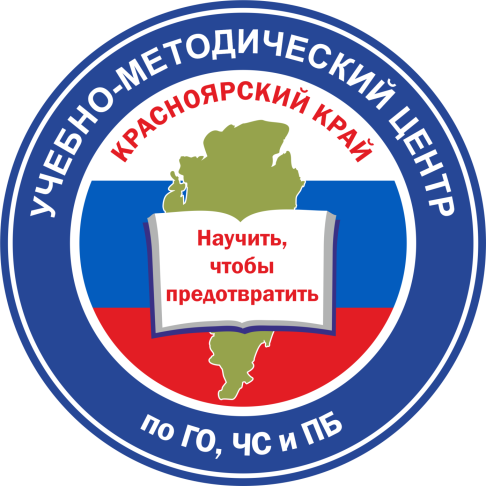 Работа эвакуационной комиссии муниципального образования по проведению эвакуационных мероприятийКрасноярск 2015	Учебное пособие предназначено для подготовки руководителей (глав) муниципальных образований, их заместителей, а также председателей эвакуационных комиссий городов (районов), отнесенных к группам по ГО.	Пособие содержит нормативно-правовые документы по выполнению мероприятий по эвакуации населения, материальных и культурных ценностей, образцы документов по организации и проведению эвакуации.	Пособие разработано в соответствии с требованиями законодательных нормативных документов РФ по вопросам эвакуации.	Документы, приведенные в пособии, носят рекомендательный характер. 	Пособие подготовлено старшим преподавателем отделения «Тактико-специальная подготовка» Гадицким В.Л.Вводная часть	В условиях неполной обеспеченности защитными сооружениями рабочих, служащих и остального населения городов, отнесенных к группам по ГО, и других населенных пунктов, являющихся вероятными объектами поражения противником, проведение эвакуационных мероприятий по вывозу (выводу) населения этих городов и размещению его в загородной зоне – является основным способом его защиты от современных средств поражения.	В целях организованного проведения эвакуационных мероприятий в максимально сжатые сроки, планирование и всесторонняя подготовка их, производится заблаговременно (в мирное время).Эвакуационные мероприятия планируются и осуществляются в целях:снижения вероятных потерь населения в городах, отнесенных к группам по ГО и сохранение квалифицированных кадров;обеспечение устойчивого функционирования объектов экономики, продолжающих производственную деятельность в военное время;обеспечение условий создания группировок, сил и средств ГО в загородной зоне, для ведения аварийно-спасательных и других неотложных работ в очагах поражения при ликвидации последствий применения противником современных средств поражения.П раздел. Организация и проведение эвакуационных мероприятий в военное время	Эвакуация населения, материальных и культурных ценностей – это комплекс мероприятий по организованному вывозу (выводу) населения, материальных и культурных ценностей из зон возможных опасностей и их размещение в безопасных районах.	Зона возможных опасностей:	Зона возможных сильных разрушений, возможного радиоактивного заражения, химического и биологического загрязнения,	 возможного катастрофического затопления при разрушении ГТС в пределах 4- часового добегания волны прорыва.	Безопасный район- территория, расположенная вне зон возможных опасностей, зон возможных разрушений и подготовленная для жизнеобеспечения местного и эвакуированного населения, а также для размещения и хранения материальных и культурных ценностей. 			Зона возможных сильных разрушений – территория, в пределах    которой, в результате воздействия обычных средств поражения здания и сооружения могут получить полные и сильные разрушения.Зона возможных разрушений – территория, в пределах которой в результате воздействия обычных средств поражения здания и сооружения могут получить средние и слабые разрушения со снижением их эксплуатационной пригодности.	Эвакуации подлежат:работники расположенных в населенных пунктах организаций, переносящих производственную деятельность в военное время в безопасные районы (далее – работники организаций, переносящих производственную деятельность в загородную зону), а также неработающие члены семей указанных работников;нетрудоспособное и не занятое в производстве население;материальные и культурные ценности.	К материальным ценностям, подлежащим эвакуации, относятся:а) государственные ценности (золотовалютные резервы, банковские активы, ценные бумаги, эталоны измерения, запасы драгоценных камней и металлов, документы текущего делопроизводства и ведомственные архивы государственных органов и организаций, электронно-вычислительные системы и базы данных);б) производственные и научные ценности (особо ценное научное и производственное оборудование, страховой фонд технической документации, особо ценная научная документация, базы данных на электронных носителях, научные собрания и фонды организаций;в) запасы продовольствия, медицинское оборудование объектов здравоохранения, оборудование объектов водоснабжения, запасы медицинского имущества и запасы материальных средств, необходимые для первоочередного жизнеобеспечения населения;г) сельскохозяйственные животные, запасы зерновых культур, семенные и фуражные запасы;д) запасы материальных средств для проведения аварийно-спасательных и других неотложных работ.К культурным ценностям, подлежащим эвакуации, относятся:культурные ценности мирового значения;российский страховой фонд, документы  библиотечных фондов;культурные ценности федерального (общероссийского) значения;электронные информационные ресурсы на жестких носителях;культурные ценности, имеющие исключительное значение для культуры народов РФ.Особо ценные документы Федерального архивного агентства подлежат укрытию в установленном порядке.	Основанием для отнесения к материальным и культурным ценностям, подлежащим эвакуации, является экспертная оценка, проводимая соответствующими специалистами ФОКВ, органов исполнительной власти субъектов РФ, органов местного самоуправления и организаций.	По возможности транспортировки культурных ценностей делятся на:транспортабельные;малотранспортабельные;нетранспортабельные.	К транспортабельным относятся: книги, полотна, монеты, небольшие статуи и т.п.	К малотранспортабельным относятся ценности, которые, в принципе, можно перемещать, но для этого их необходимо разобрать или использовать достаточно мощные подъемно-транспортные средства.	К нетранспортабельным относятся, в основном, здания.	Для сохранения культурных ценностей проводятся эвакуационные мероприятия.	Для этого разрабатывается план эвакуации культурных ценностей.УТВЕРЖДАЮРуководитель вышестоящейорганизации культуры«____» _____________ 20__ г.ПЛАН эвакуации культурных ценностей_____________________________________(наименование организации)	Решение.	Эвакуация культурных ценностей осуществляется по сигналу «_____» (указанию) на _______________.	Эвакуации подлежат (указываются виды и группы имущества), Эвакуация производится ____________________________________________________(железнодорожным, водным, автомобильным транспортом). 	Станция погрузки ______________, станция выгрузки ________________.	Для обеспечения работ по упаковке, погрузке, транспортировке ценностей выделяются силы и средства из _____________________________(указываются организации, адрес, телефоны руководителей данных организаций)	В конечном пункте _________________________________, размещение (наименованиеценностей производится ____________________________________________(указать место, наименование организации)Перечень основных мероприятийОрганизация связиПлан объекта	На плане обозначаются основные и запасные пути выноса культурных ценностей, площадки складирования, места погрузки на транспорт.План (карта)пункта дислокации (пункта погрузки)	На плане (карте) обозначаются основные дороги, подъездные пути, места складирования ценностей и погрузки их, а также расположение постов охраны.План (карта)местности конечного пункта эвакуации	На плане (карте) обозначаются основные дороги, подъездные пути, места разгрузки ценностей и их складирования, системы охраны в пункте разгрузки, расположение фондов, предназначенных для хранения отдельных видов культурных ценностей.Руководитель____________________________	_______________ ________________(наименование организации)			(подпись)	 (инициалы, фамилия)ВариантРасчетпотребности и обеспеченности сил и средствПотребность в железнодорожных вагонах, автомобилях, плавсредствахВ целях выбора наиболее рациональных способов и средств защиты культурных ценностей от воздействия поражающих факторов при ведении военных действий, транспортабельности, устойчивости и других обстоятельств, в нашей стране принята классификация культурных ценностей по 3м группам.Театральные ценности подразделяются на следующие группы:	I группа - уникальные эскизы декораций, уникальные живописные полотна, дорогостоящие и трудно-повторимые костюмы и предметы бутафории, нотные материалы музыкальных произведений, редкие по красоте звучания музыкальные инструменты.	II группа – уникальное сценическое и звуко-усилительное, легко демонстрируемое оборудование, наиболее ценные театральные экспонаты из истории театрального искусства, искусно выполненные предметы театральной обстановки.	III группа – театральные декорации, мебель, реквизит, костюмы, не вошедшие в I и II группы, специальное техническое оборудование, громоздкие музыкальные инструменты, ценное оборудование подсобных предприятия (мастерских).Музейные ценности подразделяются на следующие группы:	I группа – произведения живописи, скульптуры, графики прикладного искусства – шедевры мирового значения, уникальные естественно исторические памятники мирового значения, уникальные реликвии, отражающие историю создания нашего государства.	II группа – произведение живописи, скульптуры, графики и прикладного искусства – шедевры общенационального значения, уникальные естественно исторические памятники общенационального значения.	III группа – произведения, не вошедшие в I и II группы.Библиотечные ценности подразделяются на следующие группы:	I группа – редкие и особо ценные печатные издания мирового и общенационального значения, коллекции наиболее ценных автографов и других актов, архивные и секретные фонды, национальная библиография, страховые фонды микрофильмов общегосударственного значения, генеральные каталоги общегосударственного значения, рукописные книжные фонды общегосударственного значения.	II группа – редкие и особо ценные печатные издания (по списку), рукописные фонды личных архивов республиканских (краевых, областных) библиотек. Справочные и библиографические издания республиканского (краевого, областного) значения, рукописные книги из частных коллекций республиканских (краевых, областных) библиотек, коллекции, имеющие историко-культурное значение, отечественные издания XIX-XX вв., имеющие большую историческую и художественную ценность, аппараты для микрофильмирования и множительная техника.	III группа – фонды массовых библиотек, фонды, не вошедшие в I и II группы.	Из приведенного распределения ценностей по группам ясно, что в первую очередь осуществляется защита ценностей I группы, затем II группы, затем III  группы.	Распределение культурных ценностей по группам осуществляется компетентными комиссиями, которые назначаются приказами руководителей объектов.	Рассредоточение – это комплекс мероприятий по организованному вывозу (выводу) из зон возможных опасностей и размещению в безопасных районах для проживания и отдыха смен организаций, продолжающих производственную деятельность в этих районах, не занятых непосредственно в производственной деятельности.	Эвакуация, рассредоточение работников, организаций планируются заблаговременно (в мирное время), осуществляются по территориально-производственному принципу, в соответствии с которым:эвакуация работников организаций, переносящих производственную деятельность в безопасные районы, рассредоточение работников организаций, а также эвакуация неработающих членов семей указанных работников организуются и проводятся соответствующими должностными лицами организаций (руководителем организации);эвакуация остального нетрудоспособного и не занятого в производстве населения организуется по месту жительства должностными лицами соответствующих органов местного самоуправления.	Рассредоточению подлежат рабочие и служащие:уникальных (специализированных) организаций, для продолжения работы которых, соответствующие производственные базы в безопасных районах отсутствуют;организаций, обеспечивающих производство и жизнедеятельность организаций, отнесенных к категориям по ГО (городских энергосетей, объектов коммунального хозяйства, транспорта и связи, здравоохранения, органов местного самоуправления).При рассредоточении работники организаций, а также неработающие члены их семей размещаются в ближайших указанным организациям безопасных районах с учетом наличия внутригородских и загородных путей сообщения.Районы размещения работников организаций, переносящих производственную деятельность в безопасные районы, а также неработающих членов их семей, выделяются за районами размещения рассредоточиваемых работников организаций.Нетрудоспособное и не занятое в производстве население, лица, не являющиеся членами семей работников организаций, продолжающих производственную деятельность в военное время, размещаются в более отдаленных безопасных районах, по сравнению с районами, в которых размещаются работники указанных организаций.Население, эвакуированное в безопасные районы, размещается в жилых, общественных и административных зданиях, независимо от формы собственности и ведомственной принадлежности.Размещение эваконаселения в безопасные районы планируется, как правило, на территории своего субъекта с учетом местных условий.Каждой организации заблаговременно (в мирное время) определяется район размещения в безопасном районе. Районы размещения эваконаселения в безопасном районе согласовываются с органами военного командования.Выбор районов размещения эвакуированного населения осуществляются эвакуационными комиссиями и ОУ ГОЧС субъектов РФ на основе сравнительной оценки:возможностей по удовлетворению потребностей населения по нормам военного времени в жилье;защитных сооружений;воде и других видах первоочередного жизнеобеспечения;условий для создания группировок сил ГО, предназначенных для ведения аварийно-спасательных, аварийно-восстановительных работ в очагах поражения;возможностей дорожно-транспортной сети.Размещение и распределение территорий безопасных районов между организациями, учреждениями городов рассматривается и утверждается постановлением администрации города.Размещение эвакуируемого населения в безопасные районы проводится по территориально-производственному принципу, для обеспечения целостности организации.Расчет жилой площади проводится по такому расчету для эвакуируемого населения:жилая площадь с подселением – не менее 2,5 м2;жилая площадь административного, служебного помещения – 4 м2;На все эвакуируемое и рассредоточиваемое население заблаговременно (в мирное время), оформляются ордера для занятия жилой площади с подселением, служебного и административного помещения (3 вида ордера).Организация, планирование, подготовка и проведение эвакуации, а также подготовка районов для размещения эвакуируемого населения и его жизнеобеспечения, хранения материальных и культурных ценностей возлагаются в муниципальных образованиях на руководителей органов местного самоуправления, в организациях – на руководителей организаций. (Постановление правительства РФ от 22.06.2004 г. № 303).Планирование, подготовка и проведение эвакуации осуществляются во взаимодействии с органами военного командования по вопросам:использования транспортных коммуникаций и транспортных средств;выделения сил и средств для совместного регулирования движения на маршрутах эвакуации, обеспечения охраны общественного порядка и сохранности материальных и культурных ценностей;обеспечения ведения радиационной, химической, биологической, инженерной и противопожарной разведки;выделения сил и средств для обеспечения радиационной, химической, биологической, инженерной защиты населения, санитарно-противоэпидемических и лечебно-профилактических мероприятий;согласования перечней безопасных районов для размещения населения, мест размещения и хранения материальных и культурных ценностей.В зависимости от масштаба, особенностей возникновения и развития военных действий  проводится частичная или общая эвакация:Общая эвакуация – проводится на территории страны или на территории нескольких субъектов РФ и предполагает вывоз (вывод) всех категорий населения, за исключением нетранспортабельных больных, обслуживающего их персонала и лиц, имеющих мобилизационные предписания подлежащих призыву на военную службу по мобилизации.Частичная эвакуация – проводится без нарушения действующих графиков работы транспорта.При частичной эвакуации вывозится нетрудоспособное и не занятое в производстве население:лица, обучающиеся в школах-интернатах совместно с преподавателями, обслуживающим персоналом и членами их семей;лица, обучающиеся в образовательных учреждениях начального, среднего и высшего профессионального образования, совместно с преподавателями, обслуживающим персоналом и членами их семей;воспитанники детских домов, совместно с преподавателями, обслуживающим персоналом и членами их семей;воспитанники ведомственных детских домов, совместно с преподавателями, обслуживающим персоналом и членами их семей;пенсионеры, содержащиеся в домах инвалидов и ветеранов, совместно с обслуживающим персоналом и членами их семей;материальные и культурные ценности, подлежащие первоочередной эвакуации.Эвакуационные мероприятия планируются и осуществляются по производственно-территориальному принципу, т.е., организуется и проводится по организациям, обеспечивая их целостность, а эвакуация остального населения, не занятого в производстве – по месту жительства через ЖЭО.При проведении эвакуации населения материальных и культурных ценностей предусматривает максимальное использование всех возможностей транспорта.В первую очередь транспортом вывозятся:медицинские учреждения;население, которое не может передвигаться пешим порядком (беременные женщины; женщины с детьми до 14 лет; больные, находящиеся на амбулаторном лечении; мужчины старше 65 лет, женщины старше 60 лет);рабочие и служащие свободных смен организаций, продолжающих работу в военное время в категорированных городах;сотрудники органов государственного управления, важнейших НИИ и конструкторских бюро.Остальное население планируется выводить пешим порядком.Для определения очередности вывода (вывоза) эвакуируемого населения и четкого планирования его размещения в безопасных районах, все население распределяется по 3 группам:1 группа – (рассредоточиваемое население) рабочие и служащие организаций, продолжающих свою производственную деятельность в военное время в категорированных городах, а также обеспечивающих их жизнедеятельность.2 группа – (эвакуируемое трудоспособное население)рабочие и служащие организаций, прекращающих производственную деятельность в военное время в категорированных городах или переносящих ее в безопасный район.3 группа – остальное эвакуируемое население.Для планирования, подготовки и проведения эвакуации в органах местного самоуправления и организациях заблаговременно в мирное время создаются:Эвакуационные комиссии;Сборные эвакуационные пункты;Группы управления на маршрутах пешей эвакуации населения;Эвакоприемные комиссии;Приемные эвакуационные пункты;Промежуточные пункты эвакуации;Администрации пунктов посадки (высадки) населения, погрузки (выгрузки) материальных и культурных ценностей на транспорт.Эвакуационные комиссии возглавляются руководителями или заместителями руководителей органов местного самоуправления и организаций.В состав эвакуационных комиссий назначаются лица из числа руководящего состава органов местного самоуправления и организаций, работников органов, осуществляющих управление гражданской обороной, мобилизационных и транспортных органов, органов образования, здравоохранения, социального обеспечения, органов внутренних дел, связи, других органов и представители военных комиссариатов, кроме граждан, подлежащих призыву на военную службу по мобилизации.Основными задачами эвакуационной комиссии являются:планирование эвакуации на муниципальном уровне;осуществление контроля над планированием эвакуации в организациях;организация и контроль подготовки и проведения эвакуации.Сборные эвакуационные пункты предназначены для сбора и учета эвакуируемого населения и организации отправки его в безопасные районы. Сборные эвакуационные пункты (СЭП) располагаются в зданиях общественного назначения вблизи пунктов посадки на транспорт и в исходных пунктах маршрутов пешей эвакуации.СЭП обеспечиваются связью с районной (городской) эвакуационной комиссией, администрацией пункта посадки, исходного пункта на маршруте пешей эвакуации, эвакоприемными комиссиями, расположенных в безопасных районах.К сборному эвакуационному пункту (СЭП) прикрепляются: организации, работники которых с неработающими членами семей  и остальное население, не занятое в производстве (из расчета от 5 до 15 тысяч чел.), эвакуируются через этот СЭП. Каждый СЭП имеет индивидуальный номер.Промежуточные пункты эвакуации (ППЭ) создаются в целях:Кратковременного размещения населения за пределами зон возможных разрушений в ближайших населенных пунктах безопасных районов, расположенных вблизи железнодорожных, автомобильных и водных путей сообщения и оборудованных противорадиационными и простейшими укрытиями.Перерегистрация и проведение, при необходимости, дозиметрического и химического контроля, обмена одежды и обуви или их специальной обработки, оказание медицинской помощи, санитарной обработки эвакуированного населения и последующей организованной отправки его в места постоянного размещения в безопасных районах.	Группы управления на маршрутах пешей эвакуации населения, возглавляются начальником маршрутов, которые осуществляют:организацию и обеспечение движения пеших колонн на маршруте;ведение радиационной, химической и инженерной разведки на маршруте;оказание медицинской помощи в пути следования;организацию охраны общественного порядка.Эвакоприемные комиссии создаются в безопасных районах органами местного самоуправления населенных пунктов, на территорию которых планируется эвакуация в целях:Планирования и осуществления приема, размещения и первоочередного жизнеобеспечения эвакуированного населения.Организации и контроля комплектования, качественной подготовки членов приемных эвакуационных пунктов.Организации и контроля обеспечения эвакуации.Учета и обеспечения хранения материальных и культурных ценностей.Приемные эвакуационные пункты (ПЭП) создаются для организации приема и учета прибывающих пеших колонн, эвакуационных эшелонов, автоколонн с эвакуированным населением, материальными и культурными ценностями и последующей их отправки в места постоянного размещения (хранения) в безопасных районах.Администрации пунктов посадки, высадки, формируемые из руководителей и представителей транспортных организаций, и создается в целях:Обеспечения своевременной подачи специально оборудованных для перевозки людей транспортных средств к местам посадки, высадки.Организации посадки (высадки) населения на транспортные средства.Организации погрузки (выгрузки) материальных и культурных ценностей, подлежащих эвакуации.Обеспечения своевременной отправки (прибытия) эвакуационных эшелонов (поездов, судов), автоколонн, их учета и информирования соответствующих эвакуационных комиссий.	Перечень исходных данных для планирования эвакуации при ведении военных действий:перечень организаций, продолжающих производственную деятельность в военное время;перечень организаций, прекращающих и (или) переносящих производственную деятельность в безопасный район;численность населения, подлежащего эвакуации;численность населения, подлежащих рассредоточению;численность детей в возрасте до 14 лет;численность беременных женщин;численность больных, находящихся на стационарном лечении в медицинских учреждениях;численность персонала медицинских учреждений;численность женщин, подлежащих эвакуации старше 60 лет;численность мужчин, подлежащих эвакуации старше 65 лет;численность нетрудоспособного населения, население не занятое в производстве и обслуживании;количество выходных автомагистралей;количество выходных железнодорожных магистралей и число путей на них;наличие автотранспортных средств, количество посадочных мест;наличие подвижного железнодорожного состава, выделяемого для эвакоперевозок, в том числе локомотивный парк и вагонный парк, количество посадочных мест;наличие плавсредств, выделяемых для эвакоперевозок, количество посадочных мест;техническая готовность автотранспортного парка;техническая готовность железнодорожного подвижного состава, выделяемого для эвакоперевозок;обеспеченность водителями автомобилей;наличие материалов для оборудования грузовых транспортных средств, выделяемого для перевозок эвакуируемого населения.	С получением распоряжения на проведение эвакуации, осуществляются следующие мероприятия:приведение в готовность к развертыванию эвакоорганов;уточнение численности населения, подлежащего эвакуации;уточнение расчетов на вывод населения пешим порядком и вывоз его всеми видами имеющегося транспорта;контроль над подготовкой транспортных средств на выполнение эвакуационных перевозок;контроль над подготовкой маршрутов эвакуации населения пешим порядком;уточнение (проверка) системы связи и оповещения;подготовка к проведению всех видов разведки;подготовка имеющихся защитных сооружений и организаций строительства простейших укрытий вблизи СЭП, пунктов посадки на транспорт;подготовка районов размещения в загородной зоне;уточнение порядка медицинского обеспечения;уточнение мероприятий по охране общественного порядка и обеспечению безопасности дорожного движения, а также состава привлеченных сил и средств;осуществление мероприятий по подготовке и выдаче эваконаселению средств индивидуальной защиты.Для организованного проведения эвакуации населения заблаговременно (в мирное время) планируются, подготавливаются и осуществляются мероприятия по следующим видам обеспечения:связи и оповещения;транспортному;медицинскому;охране общественного порядка и обеспечению безопасности дорожного движения;инженерному;материально-техническому;финансовому;разведке и коммунально-бытовому.Оповещение о начале эвакуации руководящих работников осуществляют дежурные службы глав администраций городов (районов) и руководителей местного самоуправления через системы централизованного оповещения и действующим каналам оперативной связи.Руководители организаций оповещаются органами управления ГО, ЧС городов (районов), а также руководством соответствующих отраслей экономики по ведомственным системам связи.Транспортное обеспечение включает:  комплекс мероприятий по подготовке, распределению и эксплуатации транспортных средств, предназначенных для выполнения эвакоперевозок.Основными задачами транспортного обеспечения являются:поддержание в постоянной готовности транспортных органов, сил и средств, привлекаемых к выполнению эвакуационных перевозок ГО;максимальное использование возможностей всех видов транспорта и транспортных средств в целях организации выполнения эвакоперевозок;приспособление грузовых транспортных средств для использования под массовые людские перевозки;обеспечение устойчивой работы транспорта;организация ремонта транспортных средств.Транспортное обеспечение перевозок рассредоточиваемых рабочих смен организаций, продолжающих работу в военное время в категорированных городах, включает комплекс дополнительных мероприятий по распределению, подготовке и эксплуатации транспортных средств.Работа транспорта и функционирования таких организаций (объектов) организуется и проводится в соответствии со «скользящим» графиком работы организации и подвоза рассредоточиваемых рабочих смен.Медицинское обеспечение включает:своевременное оказание медицинской помощи эваконаселению на СЭП, пунктах посадки, ППЭ, ПЭП;проведение санитарно-профилактических мероприятий, направленных на охрану здоровья эвакуируемого населения, предупреждение возникновения к распространению массовых инфекционных заболеваний.Непосредственное руководство медицинским обеспечением осуществляется соответствующими руководителями органов управления здравоохранения административно-территориальных образований.На всех пунктах эвакуации развертываются медицинские пункты с круглосуточным дежурством на них медицинских работников.Медицинское обеспечение рабочих и служащих организаций, продолжающих работу в военное время в места постоянной дислокации, осуществляется как на самом объекте, так и в районе размещения в загородной зоне.Охрана общественного порядка:Безопасность движения возлагается на органы внутренних дел.К основным мероприятиям относятся:охрана общественного порядка и обеспечение безопасности на эвакопостах (СЭП, ППЭ, ПЭП, пунктов посадки и высадки), на маршрутах эвакуации и в районах размещения в загородной зоне;охрана организаций в установленном, на период эвакуации, порядке;регулирование движения на внутригородских и загородных маршрутах;обеспечение установленной очередности перевозок;борьба с преступностью в городах и населенных пунктах, на маршруте эвакуации и в районе размещения эваконаселения в безопасных районах;участие в борьбе с диверсионно-разведывательными формированиями потенциального противника.Инженерное обеспечение включает следующие мероприятия:улучшение состояния дорог, усиление мостов;очистка дорог от снега при эвакуации зимой;оборудование и содержание переправ.Инженерное оборудование районов, размещение эвакуируемого населения в безопасных районов включает:оборудование общественных зданий, сооружений для размещения эваконаселения;оборудование медицинских пунктов, полевых хлебопекарен, бань;оборудование пунктов водоснабжения.Инженерное обеспечение возлагается на строительные организации независимо от форм собственности, а также на спасательные инженерные службы.Материально-техническое обеспечение эвакуации заключается в организации:технического обслуживания и ремонта транспортных средств в ходе эвакуации;снабжения горюче-смазочными материалами и запасными частями, водой, продуктами питания и предметами первой необходимости.Материально-техническое обеспечение возлагается на Министерство сельского хозяйства субъекта РФ, Министерство транспорта субъекта РФ, организации жилищно-коммунального хозяйства, торговли, соответствующие спасательные службы материально-технического обеспечения.Надежная разведка ведется для получения более полных и достоверных данных о границах очагов поражения, уровня радиации, химическом и бактериологическом заражении, характере разрушений, состоянии защитных сооружений, дорожной сети и других транспортных сооружений.Наземная разведка выполняется разведывательными формированиями и спасательными воинскими формированиями, учреждений сети наблюдения и лабораторного контроля, постами радиационной и химической разведки.ВариантАдминистрация ________________________ города (района)Постановление«_» ___________ 20_ г.			№ _____ 		г. ________________О создании эвакуационной комиссии	В соответствии с Федеральными законами от 21.12.94  № 68-ФЗ «О защите населения и территории от ЧС природного и техногенного характера», от 12.02.98 № 28-ФЗ «О гражданской обороне», Постановлением Правительства РФ от 22.06.04  № 303 «О порядке эвакуации населения, материальных и культурных ценностей в безопасные районы» с целью организации и своевременного проведения эвакуационных мероприятий по защите населения, материальных и культурных ценностей при ведении военных действий, а также при ЧС природного и техногенного характера ПОСТАНОВЛЯЮ:Утвердить Положение об эвакуационной комиссии _________________(города, района)и ее состав на основании приложения (№ 1, № 2).2.	Руководство эвакуационной комиссии и координацию ее деятельности возложить на _____________________________________________________.(должность, фамилия, имя, отчество)Место работы эвакуационной комиссии определить ________________Председателю эвакуационной комиссии организовать:разработку документов согласно рекомендациям вышестоящих органов;обучение членов эвакуационной комиссии.Глава города (района)_________________        _________________(подпись)                              (инициалы, фамилия)Приложение № 1к Постановлению главы города (района)от «___» ___________ 20__г. № ______ПОЛОЖЕНИЕоб эвакуационной комиссии _________________________ (города, района)Общие положенияЭвакуационная комиссия города (района) предназначена дляпланирования, организации и проведения мероприятий по рассредоточению и эвакуации населения, материальных и культурных ценностей.	Эвакуационные мероприятия осуществляются по решению Правительства РФ при военных конфликтах или вследствие этих конфликтов, а также при чрезвычайных ситуациях, в зависимости от их масштабов.	Эвакуационная комиссия обеспечивает готовность и взаимодействие эвакуационных комиссии районов города эвакуационных комиссий организаций, сборных эвакуационных пунктов, групп управления маршрутами эвакуации пешим порядком, пунктов посадки населения, погрузки материальных и культурных ценностей на транспорт.1.2.В своей деятельности эвакуационная комиссия руководствуется федеральными законами, постановлениями Правительства РФ, приказами министра по ЧС РФ, Губернатора Красноярского края, главы города (района) и настоящим Положением.Основные задачиЗадачами эвакуационной комиссии являются:	2.1. Планирование и проведение эвакуации населения города (района), размещение эвакуируемого населения и возвращения его в места постоянного проживания.	2.2. Обеспечение готовности эвакуационной комиссии, эвакоорганов к выполнению мероприятий, предусмотренных Планом гражданской обороны и защиты населения, Планом действий и защиты населения при ЧС.	2.3. Руководство проведением эвакуационных мероприятий и постоянный контроль за их ходом.	2.4. Своевременное уточнение и корректировка документов по эвакуации.	2.5. Организация транспортного обеспечения вывоза населения, материальных и культурных ценностей и изучения маршрутов эвакуации.	2.6. Руководство работой эвакоорганов, контроль за выполнением планируемых документов по проведению эвакуации.	2.7. Организация обучения (с периодичностью один раз в 5 лет и при назначении на должность) в Учебно-методическом центре по ГО, ЧС Красноярского края руководителей и членов эвакуационной комиссии по вопросам ГО и защите от ЧС.	2.8. Участие в учениях по ГО и защите от ЧС с целью проверки готовности эвакоорганов к выполнению эвакуационных мероприятий.Компетенция (права) комиссииЭвакуационная комиссия имеет право:в пределах своей компетенции принимать решение, издавать распоряжения, обязательные для исполнения организациями независимо от их организационно-правовой формы, по организации и проведению эвакомероприятий;осуществлять контроль за деятельностью территориальных эвакоорганов, готовностью их сил и средств;привлекать в установленном порядке эвакоорганы к выполнению необходимых мероприятий, участию в учениях, тренировках, проверках;требовать от организаций информацию, необходимую при планировании эвакуационных мероприятий.Основные задачи эвакуационной комиссииа) в режиме повседневной деятельности:разработка плана эвакуации населения и ежегодное его уточнение;разработка расчетов по обеспечению эвакомероприятий и мероприятий по подготовке к размещению эвакуируемого населения в безопасных районах и осуществление контроля;контролировать порядок создания, комплектования л/с и подготовки подчиненных эвакуационных органов;периодическое проведение заседаний, на которых рассматриваются планы эвакуации подчиненных эвакоорганов, мероприятий по обеспечению эвакуации, проведение проверок состояния планирования эвакомероприятий в организациях;участие в учениях, тренировках по ГО, ЧС с целью проверки реальности разрабатываемых планов.	б) в режиме повышенной готовности:контроль над приведением в готовность эвакуационных комиссий районов, организаций;уточнение категории и численности эваконаселения, подлежащих эвакуации;уточнение плана эвакуации населения, контроль проведения работы в подчиненных эвакуационных органах;организация подготовки к развертыванию пунктов сбора, контроль над ходом их развертывания;контроль подготовки транспортных средств и перевозками населения;уточнение с транспортными органами порядка использования всех видов транспорта, выделяемого для вывоза населения из опасных районов;осуществление контроля приведения в готовность имеющихся защитных сооружений.	в) в режиме чрезвычайной ситуации:поддержание связи с подчиненными эвакуационными органами и транспортными службами, контроль хода оповещения населения и подачи транспорта на пункты посадки;руководство работой подчиненных эвакуационных комиссий по сбору эвакуируемого населения и отправка его в безопасные районы;сбор и обобщение данных о ходе эвакуации населения и доклад главе города (района) и вышестоящим эвакуационным органам;организация первоочередного жизнеобеспечения и защиты населения в пунктах временного размещения населения.С получением распоряжения на проведение эвакуации:	доведение распоряжения о начале эвакуации до подчинённых эвакоорганов и населения;	организация учёта и отправки эвакуируемого населения и контроль движения эвакопотоков;	контроль своевременности подачи транспорта к пунктам посадки (пункты сбора) и организация его работы по выполнению эвакоперевозок;	контроль размещения эваконаселения в безопасных районах.	г) при переводе ГО с мирного на военное время:контроль приведения в готовность подчиненных эвакуационных органов, проверка схем оповещения и связи;уточнение категорий и численности эваконаселения;уточнение планов эвакуации и рассредоточения населения, порядка и осуществления всех видов обеспечения эвакуации;организация подготовки к развертыванию СЭП;контроль подготовки транспортных средств к эвакуационным перевозкам населения;уточнение с транспортными органами порядка использования всех видов транспорта;контроль приведения в готовность имеющихся защитных сооружений в районы развертывания СЭП, пунктов посадки.д) с получением распоряжения на проведение эвакуации:постоянное поддержание связи с подчиненными эвакуационными органами, транспортными службами, с эвакоприемной комиссией в безопасном районе;контроль над ходом оповещения населения и подачей транспорта на пункты посадки, за ходом прибытия населения на СЭПы;руководство работой подчиненных эвакоорганов по сбору эвакуируемого населения и отправкой его в безопасный район;организация регулирования движения и поддержания порядка в ходе эвакуации;получение информации от эвакоприемных комиссий о количестве прибываемого населения;сбор и обобщение данных о ходе эвакуации населения и доклады главе города (района) и вышестоящим органам.Организация работыРабота комиссии осуществляется по планам, которые разрабатываются на квартал (год). Руководит работой эвакуационной комиссии председатель комиссии. Обязанности членов эвакуационной комиссии разрабатываются секретарем эвакуационной комиссии совместно с управлением по ГО, ЧС при администрации города (района) и утверждаются председателем эвакуационной комиссии. Обязанности председателя комиссии утверждаются главой города (района). Сбор состава эвакуационной комиссии и проведение ее заседаний осуществляется председателем эвакуационной комиссии не реже одного раза в квартал. Заседание эвакуационной комиссии оформляются протоколом, подписываемым председателем и секретарем комиссии. Подготовку материалов к заседаниям и их рассылку членам эвакуационной комиссии осуществляет секретарь эвакуационной комиссии в срок не менее 3х дней до даты заседания.Примерная схемаорганизации эвакуационной комиссии                                                            административно-территориального образования                                                                       (категорированный город с районным делением)Примерная схемаэвакуационной комиссии категорированного города, не имеющего районного деления ВариантПриложение № 2к Постановлению главы города (района)от «____» ___________ 20___г. № _____Составэвакуационной комиссии городов, не имеющих районного деленияВариантПриложение № 2к Постановлению главы города (района)от «____» ___________ 20___г. № _____СОСТАВэвакуационной комиссии _________________________________(города, района)Вариант	Состав эвакуационной комиссии _______________________________города (района)Председатель эвакуационной комиссии – заместитель главы города (района);Заместитель председателя эвакуационной комиссии;Секретарь эвакуационной комиссии; Члены эвакуационной комиссии – представителиАдминистрации:органов народного образования;органов социального обеспечения;военных комиссариатов;транспортных органоворганов МВД;органов связи;органов здравоохранения;и других органов.ВариантУТВЕРЖДАЮглава города (района)Планработы эвакуационной комиссии ________________________ на 20___г.(наименование города, района)Председатель ЭК города (района) _____________________________________Руководитель ОУ по ГОЧС города (района) ____________________________ВариантВыпискаиз постановления администрации города (района)№____ от «____» ____________ 20___г.Для сбора учета эвакуированного населения, организованной отправки его в безопасный район, приписываем вашу организацию __________________(наименование)к СЭП № _____ по адресу ул. ______________, здание № ___, телефон __________ или на базе вашей организации ___________________ создать (наименование)СЭП № ____ с припиской следующих организаций: 1. _________________________________________________(наименование организации)_________________________________________________ и т.д.(наименование организации)	Обязать руководителей организаций, создающих и обеспечивающих работу сборных эвакопунктов, назначить должностных лиц, организовать разработку документов, обучение личного состава, оборудование помещений.Секретарь администрациигорода (района) ____________________ выписка верна (печать, подпись) Список организацийпродолжающих производственную деятельность в военное времяПредседатель ЭК города (района) ___________________________________Список организаций прекращающих производственную деятельность или переносящих производственную деятельность в безопасный район в военное времяПредседатель ЭК города (района) __________________________________ВариантПеречень эвакоорганов района (города)Председатель эвакокомиссии города (района) ________________________ВариантУТВЕРЖДАЮГлава города (района)«____» _____________ 20___ г.Планпроведения рассредоточения и эвакуации рабочих служащих и членов их семей города (района) Председатель эвакокомиссии города (района) ________________________ВариантПлан перевозок рассредоточиваемого и эвакуированного населения (вариант)Председатель городской (районной) ЭК    ____________________________Начальник железной дороги                        ____________________________Начальник автотранспортной службы        ____________________________Начальник пароходства                                ____________________________Соглашение-обязательство об использовании личного автотранспорта	При использовании легковых индивидуальных автомобилей при эвакуации оформляется соглашение-обязательство об использовании личного автотранспорта.	Я, (Ф.И.О.) ____________________________________________________, проживающий по адресу: ______________обязуюсь при объявлении эвакуации населения из пункта проживания прибыть на автомобиле______________________(марка, гос. номер) к месту сбора_______________ для следования в населённый пункт_________________________(адрес)                                                                                            (наименование района, н.п.)Обязуюсь перевезти ________________________________________________.(количество человек, масса кг груза)Эвакуационная комиссия обязуется обеспечить гражданина______________ ГСМ для следования из (ф.и.о.)г. _________________________________ до н.п._____________(наименование)                                                     (наименование)Подпись владельца а/м 	__________________________________________ председатель эвакокомиссии (города, района)Начальник ОГАИ (города, района) ________________________________ВариантВедомостьучета и контроля над ходом приема и размещения эваконаселенияв приёмных эвакуационных пунктах (ПЭП) № ____, №____Примечание: учет ведется в нарастающем порядкеНачальник группы учета эваконаселения и информации _________________________________ВариантВедомостьучёта и контроля за ходом рассредоточения и эвакуации населения с СЭП (тыс. чел.)Примечание: учёт ведется в нарастающем порядке.ВариантВедомость учёта и контроля над ходом приёма и размещения эваконаселения                                                                                          на промежуточных пунктах эвакуации (ППЭ)Примечание: учёт ведется в нарастающем порядке.ЖУРНАЛотданных распоряжений руководством районной эвакуационной комиссииЖУРНАЛучёта принятых распоряжений (донесений)районной эвакуационной комиссииВариантСписокначальников колонн пеших маршрутовПредседатель эвакуационной комиссии города (района)ВариантПриложение № ___Списокначальников железнодорожных эшелонови т.д.Председатель эвакуационной комиссиигорода (района) ___________________________________ВариантПриложение № ___Списокначальников автомобильных колоннПредседатель эвакуационной комиссиигорода (района) ___________________________________________________ВариантПриложение № ___Списокначальников пеших колоннПредседатель эвакуационной комиссии города (района) ________________КАЛЕНДАРНЫЙ ПЛАНработы эвакуационной комиссии города (района) по подготовке и проведению рассредоточения и эвакуации населенияПредседатель эвакокомиссии ____________________ВариантВыпискаиз плана рассредоточения и эвакуации населения (города) района через СЭП №Председатель районной эвакуационной комиссии ____________________________________________________Выписка из плана рассредоточения и эвакуации населения __________________________ района через СЭП № Выписка из плана рассредоточения и эвакуации населения _______________________ района через СЭП № Выписка из плана рассредоточения и эвакуации населения _______________________ района через СЭП № Выписка из плана рассредоточения и эвакуации населения _______________________ района через СЭП № Выписка из плана рассредоточения и эвакуации населения _______________________ района через СЭП № Выписка из плана рассредоточения и эвакуации населения _______________________ района через СЭП № Сами «Выписки» прилагаются к документам.УТВЕРЖДАЮГлава администрации (района, города) «___»______________20__ г.ФУНКЦИОНАЛЬНЫЕ ОБЯЗАННОСТИ председателя эвакуационной комиссии _________________ районагорода ________________	Председатель эвакуационной комиссии подчиняется руководителю (главе) района или, по его решению, председателю КЧС и ПБ района              и отвечает:за работу районной эвакокомиссии и объектовых эвакокомиссий;за разработку районного плана рассредоточения и эвакуации и его реальность; за организованное проведение эвакомероприятий в установленные сроки в условиях мирного и военного времени.	Он обязан:руководить работой эвакуационной комиссии по планированию и подготовке эвакомероприятий;ставить задачи руководящему составу эвакокомиссий района, объекта;руководить разработкой плана рассредоточения и эвакуации, а также вывоза материальных ценностей из района;организовать, и руководить выполнением мероприятий, предусмотренных календарными планами при угрозе и ведении военных действий и при угрозе и возникновении чрезвычайных ситуаций;организовать обучение и подготовку состава комиссии к выполнению функциональных обязанностей;совместно с отделом мероприятий ГО и РСЧС района организовать контроль и помощь председателям объектовых комиссий и начальникам других эвакоорганов района в их подготовке к выполнению эвакомероприятий;регулярно проводить заседания эвакокомиссии по решению вопросов планирования, организации и обеспечения эвакомероприятий;заслушивать доклады должностных лиц организаций, на которые возложено осуществление эвакомероприятий;руководить действиями состава эвакокомиссии на учениях по ГО;вести учёт населения, попадающего в опасные зоны при возникновении ЧС мирного времени и подлежащего эвакуации в военное время;анализировать состояние планирования эвакуационных мероприятий на потенциально опасных объектах экономики и готовить предложенияглаве района (города) по совершенствованию эвакуационных мероприятий.Заместитель Главы администрации по социальной сфере – председатель эвакуационной комиссии _______________________________УТВЕРЖДАЮЗаместитель Главы администрации                                                                  по социальной сфере – председатель эвакуационной комиссии ____________________ района (города)___________________«___»_____________20__г.ФУНКЦИОНАЛЬНЫЕ ОБЯЗАННОСТИ руководящего состава эвакуационной комиссии ____________________, района, города __________________________________________________Заместитель председателя эвакуационной комиссииПодчиняется председателю эвакуационной комиссии, в отсутствие председателя выполняет его обязанности в полном объеме. Несет личную ответственность за организованное проведение эвакомероприятий в районе, руководит работой эвакуационной комиссии района, группы учёта и контроля над ходом эвакуации, всестороннего жизнеобеспечения, группой по сбору, обобщению данных о ходе проведения эвакомероприятий и подготовке распоряжений, донесений.Он обязан:изучать документы и порядок работы эвакуационной комиссии;принимать участие в разработке документов плана эвакуации населения;организовать подготовку помещений и средств связи для обеспечения работы комиссии;разрабатывать схему сбора и оповещения членов комиссии;организовать обучение и подготовку личного состава комиссии по выполнению своих функциональных обязанностей;осуществлять контроль планирования всестороннего обеспечения эвакуируемого населения;контролировать готовность к развёртыванию и приёму эваконаселения сборных эвакуационных пунктов района, оперативных групп секторов в зоне ЧС;контролировать выполнение эвакуационных мероприятий эвакуационной комиссией района.Заместитель председателя эвакуационной комиссии                                            по транспортному обеспечениюПодчиняется председателю эвакуационной комиссии. Несет личную ответственность за организацию транспортного обеспечения эвакомероприятий в районе, руководит работой транспортной группы эвакокомиссии.Он обязан:организовать транспортное обеспечение на этапах планирования, подготовки и проведения эвакомероприятий;изучать документы и порядок работы эвакуационной комиссии;принимать участие в разработке документов плана эвакуации населения, расчетов вывоза и размещения эваконаселения, материальных ценностей, подвоза рабочих смен;изучать и знать состояние готовности транспортных средств для обеспечения эвакоперевозок, укомплектованность автоколонн автотранспортными средствами и водительским составом;принимать необходимые меры по их подготовке к круглосуточной работе по выполнению массовых перевозок населения и материальных ценностей;разрабатывать, и согласовывать с отделом мероприятий ГО и РСЧС района, РВК маршруты движения автотранспорта в период проведения эвакомероприятий, места размещения автозаправочных станций;вносить на заседания районной эвакокомиссии вопросы улучшения транспортного обеспечения эвакомероприятий;организовать взаимодействие с администрациями сельских районов по вопросам выделения автотранспорта для вывоза населения с ППЭ.Заместитель председателя эвакуационной комиссиипо загородной зонеПодчиняется председателю эвакуационной комиссии, несет личную ответственность  за освоение эвакоорганами загородной зоны и руководит работой эвакуационной комиссии района в этом направлении, группой организации и контроля приёма, размещением населения в загородной зоне и вывоза эваконаселения с ППЭ в места расселения.Он обязан:изучать документы и порядок работы эвакуационной комиссии;принимать участие в разработке расчетов размещения эваконаселения района в загородной зоне;согласовывать с председателями эвакоприёмных комиссий вопросы приёма и размещения эваконаселения района;осуществлять контроль подготовки помещений для развертывания эвакоорганов в загородной зоне и маршрутов эвакуации населения, знать места размещения ППЭ (промежуточных пунктов эвакуации), ПЭП (приёмных эвакуационных пунктов) и порядок связи с ними;постоянно изучать загородную зону размещения эваконаселения района;организовать взаимодействие эвакокомиссии с администрацией сельского района, в котором предстоит размещение эваконаселения;осуществлять контроль подготовки группы организации и контроля приёма и размещением эваконаселения в загородной зоне районной эвакокомиссии;организовать контроль вывоза эваконаселения с ППЭ (промежуточного пункта эвакуации).Секретарь эвакуационной комиссииПодчиняется председателю эвакуационной комиссии. Отвечает за согласованную работу всех звеньев районной комиссии, учёт вывозимого (выводимого) эваконаселения. Отвечает за скрытое управление эвакомероприятиями, является прямым организатором работ руководителей групп комиссии.Он обязан:разработать функциональные обязанности руководящего состава эвакуационной комиссии;непосредственно организовать оповещение, сбор и работу личного состава эвакуационной комиссии;твёрдо знать положения плана рассредоточения и эвакуации населения и принимать участие в его разработке;организовать учёт населения, подлежащего вывозу из района, возможностей загородной зоны по приёму и размещению эваконаселения, транспортных средств для его перевозки;обеспечить сбор данных о ходе эвакомероприятий в целом и принимать участие в составлении донесений и своевременном их представлении вышестоящим органам;контролировать своевременность доведения до исполнителей распоряжений и их исполнение;организовать, и контролировать дежурство состава комиссии;разрабатывать документацию для работы эвакокомиссии;готовить материалы для рассмотрения на заседаниях эвакуационной комиссии;организовать получение документов районного плана эвакуации в отделе мероприятий ГО и РСЧС и выдачу их непосредственным исполнителям (руководителям групп) под расписку;обеспечивать сохранность документов плана;вести учёт подготовки и обучения состава комиссии выполнению своих функциональных обязанностей.Группа организации и контроля над ходомрассредоточения и эвакуации населенияНачальник группы подчиняется председателю эвакуационной комиссии, заместителю председателя эвакокомиссии.Обязанности:Начальника группы:принимать участие в разработке плана эвакомероприятий района, почасовых графиков вывоза населения из района;изучать места размещения сборных эвакуационных пунктов, знать их руководителей и порядок связи с ними, через объектовые эвакокомиссии руководить работой СЭП и оперативных групп;принимать участие в проводимых отделом мероприятий ГО и РСЧС района проверках и учениях по ГО;организовать подготовку группы по выполнению своих функциональных обязанностей;организовать учёт и контроль вывоза населения, подлежащего заблаговременной эвакуации.Помощников начальника группы:осуществлять контроль над подготовкой и развёртыванием СЭП и оперативных групп;изучать документы плана эвакомероприятий района;изучать график отправления эваконаселения района с закреплённых сборных эвакуационных пунктов и ведение учёта его отправки;контролировать ход заблаговременной эвакуации населения III группы.Группа организации и контроля приёма и размещения населения в безопасном районе и вывоза эваконаселения с ППЭ в места расселенияНачальник группы подчиняется председателю эвакуационной комиссии, заместителю председателя эвакокомиссии по загородной зоне.Обязанности:Начальника группы:изучать безопасный район, знать его возможности по размещению рассредотачиваемого и эвакуируемого населения, а также фонд защитных сооружений, маршруты эвакуации, места расположения и порядок связи с приёмными и промежуточными пунктами эвакуации;участвовать в разработке расчётов размещения эваконаселения в безопасных районах города;определять порядок использования общественных зданий и осуществлять контрольнад их подготовкой для размещения эваконаселения, выводимого из зон ЧС;иметь данные по населению, размещаемому в безопасных районах, и план его прибытия;организовать, и осуществлять контроль вывоза эваконаселения с ППЭ (промежуточных пунктов эвакуации);участвовать в проводимых отделом мероприятий ГО и РСЧС района проверках и учениях по ГО;обучать своих помощников выполнению своих функциональных обязанностей.Помощников начальника группы:изучать документы плана эвакуации, расчёты размещения эваконаселения в безопасных районах;изучать состояние безопасных районов для размещения эваконаселения;осуществлять контроль учёта прибытия, приёма и размещения эваконаселения;осуществлять контроль вывоза эваконаселения с ППЭ (промежуточных пунктов эвакуации);изучать маршруты эвакуации и осуществлять контроль их подготовкой.Группа всестороннего обеспечения	Начальник группы подчиняется председателю эвакуационной комиссии, его заместителю.	Он обязан:организовать взаимодействие со структурными подразделениями служб ГО района по вопросам планирования и организации всестороннего жизнеобеспечения эваконаселения;изучать документы плана рассредоточения и эвакуации населения района;принимать участие в проводимых отделом мероприятий ГО и РСЧС района учениях и тренировках;разрабатывать план вывоза материальных ценностей;организовать обучение и подготовку личного состава группы по изучению функциональных обязанностей;осуществлять контроль планирования и организации всестороннего жизнеобеспечения эваконаселения.Обязанности начальника эвакуационного эшелона:1. Эвакуационный эшелон организуется для перевозки в поездах (на судне) эваконаселения. Начальник эвакуационного эшелона назначается приказом руководителя объекта экономики. Он подчиняется руководителю ГО, ЧС и председателю эвакуационной комиссии объекта, а также начальнику СЭП (во время сбора населения на СЭП) и начальникам станции в пути следования.При перевозке в одном поезде (на судне) рабочих, служащих и членов их семей, двух и более объектов экономики, один из начальников эшелонов решением вышестоящей эвакуационной комиссии назначается старшим.2. Начальник эвакуационного эшелона отвечает за своевременное прибытие перевозимого населения на посадку, организацию и проведение посадки, полное использование вместимости выделенных вагонов (судовых помещений), сохранность приспособлений для посадки и высадки населения и внутреннего оборудования вагонов (судовых помещений), а также за соблюдение населением правил, установленных на железнодорожном (водном) транспорте при перевозке.3. Начальник эвакуационного эшелона обязан:до получения распоряжения на проведение эвакуации знать состав и численность населения в эшелоне, место размещения СЭП, пунктов посадки и высадки, номер поезда (наименование или тип судна), количество вагонов (судовых помещений), их вместимость, назначить старших по вагонам (судовым помещениям);в установленное время прибыть на СЭП и совместно с его администрацией и старшим по вагонам (судовым помещениям) провести регистрацию прибывающего населения и распределить его по вагонам (судовым помещениям);проверить наличие приспособлений для посадки (высадки) населения, при необходимости создать из числа перевозимого населения команду для установки этих приспособлений;организовать передвижение населения от СЭП до мест посадки и руководить посадкой населения;оформить перевозочные документы;по окончанию посадки сообщить транспортным органам о готовности эшелона к перевозке;в пути следования следить за соблюдением перевозимым населением правил проезда людей на транспорте и принимать меры по предотвращению несчастных случаев. При необходимости своевременно представлять заявку на остановку эшелона;в пункте высадки организовать высадку населения из вагонов (судов) и вывод его с территории станции (пристани) до СЭП;сообщить эвакоприёмной комиссии численность и состав прибывшего в эшелоне населения;по окончанию высадки населения сложить в отведенном месте приспособления для посадки (высадки) или по указанию эвакуационных (транспортных) органов оставить их в вагонах (на судах) для использования последующими эвакуационными эшелонами.5. При проведении перевозок начальнику эвакуационного эшелона запрещается:вмешиваться в работу должностных лиц транспорта;задерживать поезд (судно) сверх времени, установленного для стоянки по графику;производить посадку и высадку населения до полной остановки поезда (судна).	Обязанности старшего автомобильной колонны при перевозке эвакуируемого населения:1. Старший автоколонны назначается приказом руководителя ГО объекта экономики и подчиняется руководителю ГО и председателю эвакуационной комиссии объекта, а также начальнику СЭП (во время сбора населения на СЭП).2. Старший автоколонны отвечает за поддержание дисциплины и организованности среди перевозимого автоколонной населения и соблюдение установленных правил при перевозке людей автотранспортом.3. Старший автоколонны обязан:до получения распоряжения на проведение эвакуации знать состав и численность перевозимого населения, типы автомобилей, которые выделяются для перевозки, их количество, места размещения СЭП и пунктов посадки людей на автотранспорт, маршрут перевозки, пункт высадки, правила перевозки людей на автомобилях, места размещения перевозимого населения в безопасных районах (вне зоны действия поражающих факторов источника ЧС);с получением распоряжения на проведение эвакуации, получить у председателя эвакуационной комиссии объекта список эвакуируемого населения, перевозимого автоколонной;в установленное время прибыть на СЭП и совместно с администрацией СЭП проверить прибытие людей, распределить их по автомашинам, назначить старших по автомашинам и проинструктировать их;совместно с начальником автоколонны обеспечить организованную посадку людей;в пути следования поддерживать дисциплину среди перевозимого населения, следить за соблюдением правил перевозки людей автотранспортом, выполнять по этим вопросам все требования начальника автоколонны;по прибытию к месту назначения обеспечить организованную высадку людей;сообщить эвакоприёмной комиссии численность и состав прибывающего населения.	План эвакуации и рассредоточения муниципального образования разрабатывается на карте (плане) с пояснительной запиской.На плане муниципального образования отражаются:а) границы территории и районов;б) объекты, продолжающие работу в военное время (красным цветом), с их характеристиками, объекты, переносящие свою деятельность в загородную зону (зеленым цветом), с их характеристиками;в) жилищно-эксплуатационные органы с указанием количества эвакуируемого населения по каждому из них;г) маршруты движения от исходного пункта до промежуточного пункта эвакуации или места размещения в загородной зоне;д) места дислокации городских пунктов управления органов местного самоуправления;е) зоны возможного катастрофического затопления;ж) количество населения, подлежащее вывозу (выводу) из зон катастрофического затопления в целом;з) сборные эвакуационные пункты (далее – СЭП) с указанием их номеров, приписанных к ним пунктов посадки (станции, пристани), количеством прибывающего эвакуируемого населения (в знаменателе) и номеров приписанных объектов (в числителе);и) пункты погрузки материальных и культурных ценностей для вывоза в загородную зону с указанием условного номера объекта (в числителе) и объема (в знаменателе);к) количество населения, подлежащее вывозу (выводу) из зон катастрофического затопления, по каждому населенному пункту и по зоне в целом;л) пункты размещения материальных и культурных ценностей с указанием условного номера объекта (в числителе) и объема материальных и культурных ценностей (в знаменателе);м) перечень колонн, их состав и нумерация;н) исходные пункты, пункты регулирования и время прохождения их всеми колоннами;о) места привалов и их продолжительность;п) медицинские пункты, пункты обогрева, питания, водоснабжения;р) наличие защитных сооружений гражданской обороны вблизи маршрута;с) промежуточные пункты эвакуации;т) пункты размещения в районах загородной зоны;у) сигналы управления и оповещения. В пояснительную записку к плану эвакуации и рассредоточения населения, материальных и культурных ценностей муниципального образования включаются три раздела:а) организация подготовки к проведению эвакуации;б) организация и проведение частичной и общей эвакуации;в) обеспечение эвакуационных мероприятий.В разделе, касающемся организации подготовки к проведению эвакуации, указываются следующие сведения:порядок оповещения руководящего состава гражданской обороны, руководителей объектов экономики и населения о начале эвакуации;порядок приведения в готовность эвакуационных органов;порядок развертывания СЭП;порядок приведения в готовность сил и средств, обеспечивающих проведение эвакуации.В разделе, касающемся организации и проведения частичной и общей эвакуации, указываются следующие сведения:планируемые сроки проведения частичной и общей эвакуации; порядок вывоза эвакуируемого населения при частичной и общей эвакуации различными видами транспорта;организация вывода населения пешим порядком и общая характеристика маршрутов пешей эвакуации; организация рассредоточения рабочих смен и организаций, продолжающих работу в военное время; объем материальных и культурных ценностей, потребное количество транспорта для их вывоза в загородную зону;организация защиты населения, материальных и культурных ценностей в местах сбора и  на  маршрутах эвакуации;очередность вывоза (вывода) населения из городов, отнесенных к группам по гражданской обороне, количество используемого транспорта, используемые эвакуационные направления и эвакуационные маршруты;порядок размещения эвакуируемого населения в безопасных районах;организация первоочередного жизнеобеспечения эвакуируемого населения.В разделе, касающемся обеспечения эвакуационных мероприятий, указываются следующие сведения:организация управления и связи в ходе эвакуации;транспортное обеспечение;лечебно-эвакуационные и санитарно-противоэпидемические (профилактические) мероприятия;инженерное обеспечение;организация охраны общественного порядка и обеспечения общественной безопасности на маршрутах эвакуации;первоочередное обеспечение населения в безопасных районах;организация комплексной разведки;организация продовольственного обеспечения эвакуируемого населения;организация обеспечения эвакуируемого населения  средствами  индивидуальной защиты;порядок информирования и инструктирования населения. К пояснительной записке прилагаются следующие приложения:1. Дислокация СЭП, исходных пунктов эвакуации пешим порядком, пунктов посадки (станций, пристаней) и высадки населения.2. Распределение организаций, подлежащих эвакуации по СЭП, пунктам посадки и местам размещения в загородной зоне.3. Потребность и возможности транспорта (железнодорожного, автомобильного, водного, воздушного), его распределение по эвакуационным направлениям и маршрутам для вывоза населения.4. Состав эвакуационных органов и сроки их приведения в готовность.5. Схема оповещения руководящего состава гражданской обороны, руководителей объектов экономики и населения о начале эвакуации.6. Схема организации управления и связи в ходе проведения эвакуационных мероприятий.7. Характеристика безопасных районов, выделенной для размещения эвакуируемого населения субъекта Российской Федерации.8. Почасовой график проведения рассредоточения и эвакуации населения.9. График подвоза рассредоточиваемых рабочих смен предприятий, продолжающих производственную деятельность в городах, отнесенных к группам по гражданской обороне.10. Расчеты по вывозу нетрудоспособного и незанятого в производстве и сфере обслуживания населения с указанием мест размещения в безопасных районах;11. Расчет населения, подлежащего эвакуации и рассредоточению в безопасные районы, с разбивкой по группам;12. Перечень безопасных районов, планируемых для размещения населения, материальных и культурных ценностей.	План эвакуации и рассредоточения населения, материальных и культурных ценностей муниципального образования согласовывается с начальником ГУ МЧС России по субъекту РФ, начальниками местных гарнизонов, утверждается руководителями ОМСУ и подписывается председателем эвакуационной комиссии ОМСУ.	В случае отсутствия на территории муниципального образования местного гарнизона план эвакуации и рассредоточения населения, материальных и культурных ценностей муниципального образования в безопасные районы, согласовывается с начальником территориального гарнизона.Вариант Расчет населения города (района), подлежащего рассредоточению и эвакуации по группамПредседатель городской (районной) эвакокомиссии ___________________	В организациях на проведение эвакуационных мероприятий должны быть разработаны следующие документы:Приказ о создании эвакуационной комиссии;Положение об эвакуационной комиссии;Ордера в 3-х видах на занятие жилой площади;Эвакуационные списки (в 4-х экземплярах);Договор на обустройство и поддержание в постоянной готовности загородной зоны;План эвакуации и рассредоточения; План эвакуации при ЧС;План работы ЭК на год;Календарный план работы ЭК при переводе с мирного на военное время;Календарный план работы ЭК при угрозе и возникновении ЧС.	Организация и реализация мероприятий по подготовке рассредоточения и к эвакуации населения, материальных и культурных ценностей в безопасные районы их размещению и первоочередному обеспечению оценивается:	спланированы мероприятия по подготовке к организации эвакуации населения, материальных ценностей в безопасные районы, их укрытию в защитных сооружениях;	спланирована подготовка безопасного района к размещению населения, материальных и культурных ценностей;	планы эвакуации согласованы;имеется положение об эвакуационной комиссии, определены группы и состав этой комиссии. III Раздел. Организация и проведение эвакуационных мероприятий при ЧС природного и техногенного характера	Особенности проведения эвакуации при ЧС природного и техногенного характера определяются характером источника ЧС (радиоактивное загрязнение или химическое заражение местности, землетрясение), пространственно-временными характеристиками воздействия поражающих факторов источника ЧС, численностью и охватом вывозимого (выводимого) населения, временем и срочностью поведения эвакомероприятий. В зависимости от времени и сроков проведения - варианты эвакуации населения:упреждающая (заблаговременная);экстренная (безотлагательная).	При получении достоверных данных о высокой вероятности возникновения аварии на потенциально опасных объектах или стихийного бедствия, проводится заблаговременная эвакуация населения из зон возможного действия поражающих факторов ЧС.	В случае возникновение ЧС проводится экстренная (безотлагательная) эвакуация населения. Вывоз (вывод) населения из зон ЧС может осуществляться при таком времени упреждения и в условиях воздействия на людей поражающих факторов источника ЧС.В зависимости от развития ЧС и численности выводимого из зон ЧС населения могут быть выделены варианты эвакуации:	локальная;	местная;	региональная.	Локальная эвакуация проводиться в том случае, если зона воздействия поражающих факторов источника ЧС ограничена пределами отдельных городских районов или сельских населенных пунктов, при этом численность эваконаселения не превышает нескольких тысяч человек.	Местная эвакуация проводится в том случае, если в зону ЧС попадают середина города, сельские районы. При этом численность эваконаселения может составлять от нескольких тысяч до десятков тысяч человек.	Региональная эвакуация осуществляется при условии распространения воздействия поражающих факторов на значительные площади, охватывающие территории одного или нескольких регионов с высокой плотностью населения.	В зависимости от охвата эвакуационными мероприятиями населения, оказавшегося в зоне ЧС, выделяют следующие варианты их проведения:	общая эвакуация;	частичная эвакуация.	Общая эвакуация предполагает вывоз (вывод всех категорий населения из зоны ЧС), частичная эвакуация осуществляется при необходимости вывода из зоны ЧС нетрудоспособного населения, детей дошкольного возраста, учащихся школ и ПТУ.	Право принятия решения на проведение эвакуации принадлежит руководителям органов исполнительной власти субъектов РФ, органов местного самоуправления, на территории которых возникла или прогнозируется ЧС.(Председателю Правительства Красноярского края в ситуациях, требующих принятия безотлагательного решения, экстренная эвакуация может осуществляться по указанию (распоряжению) начальника центра управления в кризисных ситуациях МЧС России по Красноярскому краю. Общее руководство эвакуационными мероприятиями осуществляется председателем Правительства Красноярского края, председателем краевой КЧС и ПБ).	К эвакуационным органам относятся:Эвакуационные комиссии.Пункты сбора населения (ПС).Пункты временного размещения населения (ПВР) (не более 1-3 суток).Пункты посадки населения на автотранспорт (ПП).Критерии принятия решений на эвакуацию населения из зон радиоактивного заражения	Если облучение не превышает нижний уровень, то не требуется проводить эвакуацию. Если облучение превосходит нижний уровень, но не достигает верхнего, то проведение эвакуации может проводиться с учетом конкретной радиационной обстановки и местных условий. Если облучение достигает или превосходит верхний уровень, то проведение эвакуации является обязательной.Критерии принятия решений на эвакуацию населения из зон химического заражения	Если токсодоза превышает значения, указанные в таблице, то проводится эвакуация. В случаях, требующих принятия безотлагательного решения, экстренная эвакуация, носящая локальный характер, может осуществляться по указанию начальника дежурно-диспетчерской службы потенциально опасного объекта.	Эвакуация населения планируется, организуется, и осуществляется по производственно-территориальному признаку, который предполагает вывоз работающего населения по предприятиям, организациям:	из зон ЧС рабочих, служащих, обучающихся образовательных учреждений – от мест расположения учреждений, организаций ответственными должностными лицами учреждений, организаций;	из зон ЧС воспитанников детских домов, ведомственных детских домов, пенсионеров, содержащихся в домах инвалидов и ветеранов, совместно с обслуживающим персоналом – от мест расположения учреждений ответственными должностными лицами учреждений;	из жилых домов – по месту жительства эвакуационными комиссиями совместно с товариществом собственников жилья.	Для проведения эвакуации существуют следующие способы:	комбинированный;	транспортом; 	пешим порядком.	Общее руководство эвакуацией населения осуществляется соответствующими руководителями, а непосредственная организация и проведение эвакуационных мероприятий – эвакуационными комиссиями. 	При получении достоверного прогноза возникновения ЧС проводятся подготовительные мероприятия, цель которых заключается в создании благоприятных условий для организованного вывоза или вывода людей из зоны ЧС. 	К подготовительным мероприятиям относятся:	приведение в готовность эвакоорганов и уточнение периода их работы;	уточнение численности населения, подлежащего эвакуации пешим порядком и транспортом; распределение транспортных средств по станциям (пунктам) посадки, уточнение расчетов маршевых колонн и закрепление их за пешими маршрутами;	подготовка маршрутов эвакуации;	подготовка к развертыванию пунктов сбора, пунктов посадки-высадки;	проверка готовности систем связи и оповещения;	подготовка пунктов временного размещения.	С получением сигнала на проведение эвакуации осуществляются следующие мероприятия:	оповещение руководителей эвакоорганов, организаций, а также населения о начале и порядке проведения эвакуации;	развертывание и приведение в готовность эвакоорганов;	сбор и подготовка к отправке в безопасные районы населения, подлежащего эвакуации;	формирование и вывод к исходным пунктам на маршрутах пеших колонн, подача транспортных средств к пунктам посадки и посадка населения на транспорт;	прием и размещение эваконаселения в безопасных районах, заблаговременно подготовленных по первоочередным видам жизнеобеспечения.	Сроки проведения эвакомероприятий по вывозу (выводу) населения из зоны ЧС определяются дорожно-транспортными возможностями.В случае возникновения аварии на химически опасном объекте проводится экстренный вывоз (вывод) населения, попадающего в зону заражения, за границы распространения облако АХОВ. Население, проживающее в непосредственной близости от химически опасного объекта, ввиду быстрого распространения облака АХОВ, не выводится из опасной зоны, а укрывается в жилых (производственных и служебных) зданиях с проведением герметизации помещений и с использованием средств индивидуальной защиты органов дыхания.Эвакуация населения в случае аварии на радиационно-опасных объектах, носит, как правило, муниципальный или региональный характер.Эвакуация населения, как правило, производится по территориальному принципу, за исключением отдельных организаций (интернаты, детские дома, медицинские учреждения психоневрологического профиля), эвакуация которых предусматривается по производственному принципу.Характерной особенностью проведения эвакуации населения при авариях на радиационно-опасных объектах является обязательное использование для вывоза людей крытого транспорта, обладающего защитными свойствами от радиации. С целью создания условий для организованно проведения эвакуации планируется, и осуществляются мероприятия по следующим видам обеспечения:транспортному;медицинскому;	охране общественного порядка и обеспечению безопасности дорожного движения;	инженерному;	материально-техническому;	связи и оповещения;	разведки.  Транспортное обеспечение эвакуации населения из зон техногенных аварий и стихийных бедствий – это комплекс мероприятий, охватывающих подготовку, распределение и эксплуатацию транспортных средств, предназначенных для выполнения эвакоперевозок.Работа городского транспорта в ходе эвакуации населения предполагает различные схемы его возможного использования:	доставка населения от мест жительства до пунктов сбора;	от мест жительства до мест размещения;	вывоз эвакуационного населения из зоны ЧС в безопасные районы.Для организованного осуществления автотранспортных перевозок и создания условий устойчивого управления ими на всех этапах эвакуации создаются специальные автомобильные формирования - автомобильные колонны. Автомобильные колонны формируются на основе автотранспортных мероприятий общего пользования и автотранспорта организаций других отраслей экономики. Расчет и количество посадочных мест на транспорте.Автобусы:РАФ                – 10челПАЗ -672        – 30челЛАЗ – 695      – 40челЛИАЗ -677     – 60челИкарус – 250 – 46челКАВЗ              – 30чел Грузовые:ГАЗ-53            – 25челЗИЛ-130         – 25челЗИЛ -131        – 30челУрал-375          -30челКраз-255          -40чел	Планирование эвакоперевозок железнодорожным транспортом осуществляется на основе заявки отделов ГО, ЧС от районов (города) отделением железных дорог.	Заявка содержит:	объекты эвакоперевозок по направлениям; 	предложения по использованию для эвакоперевозок крытых грузовых вагонов и по уплотненной посадке людей в пассажирские вагоны;	исходное время подачи вагонов к стациям посадки.	В качестве обязательного приложения к заявке сообщается следующая информация:	порядок подвоза эвакуированных к станциям посадки; 	силы, средства и порядок действий по охране общественного порядка к медицинскому обслуживанию эваконаселения на станциях посадки и высадки и пути следования;	контактные телефоны эвакоорганов и их представителей.	Нормы посадки людей в жедезнодорожный транспорт:	электричка – 200чел;	пассажирский (общий вагон)- 150чел;	плацкарт – 120чел;	купейный – 100чел;	теплушка – 100чел.Медицинское обеспечение эвакуации населения включает проведение органами здравоохранения организационных, лечебных, санитарно-гигиенических и противоэпидемиологических мероприятий, направленных на охрану здоровья эвакуируемого населения, своевременное оказание медицинской помощи заболевшим и получившим травмы в ходе эвакуации, а также предупреждение возникновения и распространения массовых инфекционных болезней.Охрана общественного порядка и обеспечение безопасного дорожного движения включает следующие мероприятия:осуществление пропускного режима (блокирование автомагистралей и пешеходных путей), предусматривающее пресечение проезда транспорта и прохода граждан, не занятых в проведении эвакуационных мероприятий;оказание помощи в мобилизации транспортных средств, в целях обеспечения быстрейшего вывоза людей из зон ЧС;охрана объектов в установленном порядке на этот период;регулирование дорожного движения на внутригородских и загородных маршрутах эвакуации;сопровождение автоколонн с эвакуированным населением;обеспечение установленной очередностью перевозок по автомобильным дорогам.Целью инженерного обеспечения являются создание необходимых условий для эвакуации населения из зон ЧС путем обустройства объектов инженерной инфраструктуры в местах сбора эваконаселения, на маршрутах эвакуации в районах размещения.Характер и объемы выполненных задач инженерного обеспечения зависят от условий обстановки, вида и масштаба эвакуации, наличие сил и средств.Организация, планирование и координирование разведки возлагается на соответствующие органы управления ГО, ЧС.Наземная разведка ведется развертыванием нештатно-аварийно спасательными формированиями, учреждениями сети наблюдения и лабораторного контроля, постами радиационной и химической разведки. Наземная разведка используется для получения более полных и достоверных данных о границах зон ЧС, уровня радиации, характера разрушений состоянии защитных сооружений, дорожной сети, других транспортных сооружений.Материально-техническое обеспечение эвакуации заключается в организации технического обслуживания и ремонта транспортных средств в процессе эвакуации, снабжении горюче-смазочными материалами и запасными частями, водой, продуктами питания и предметами первой необходимости, обеспечении эвакоорганов необходимым имуществом.Обеспечение связи в период эвакуации заключается в оснащении эвакоорганов стационарными или передвижными средствами связи в организации и осуществлении бесперебойной связи на всех этапах эвакуации.Перечень документов пункта временного размещения (ПВР):Приказ учреждения о назначении администрации пункта временного размещения эваконаселения.Состав пункта временного размещения.Схема оповещения состава ПВР.Функциональные обязанности администрации ПВР.Распоряжение района (города), приказ организации и расчеты на выделение сил и средств обеспечения:продовольственного;вещевого;медицинского;охраны общественного порядка.6.	Расчет автотранспортного обеспечения.7.	Расчет на отселение населения.8.	Списки населения, поджидающие отселение из зоны ЧС.\9.	Списки организаций, попадающих зону ЧС.10. Журнал учета и размещения населения в ПВР.11. План учреждения (ПВР).12. Схема движения маршрута движения автотранспорта от пункта сбора и посадки до пункта временного размещения.13. Справочник телефонов.14. Журнал отданных и принятых распоряжений и донесений.15. Табель донесений.Состав администрациипункта временного размещения _________________________(наименование, адрес, телефон)Председатель эвакуационной комиссии _______________________(подпись, ф.и.о.)Документы, необходимые для обоснования размера затрат                                   по питанию эвакуированного населения.Решение КЧС и ПБ об организации питания.Реестр пунктов питания с указанием количества питающихся граждан, количество дней питания, стоимости человека/дня, суммы затрат на организацию питания эвакуируемого населения по каждому пункту                       питания и всего по реестру.3.	Договор на организацию пункта питания между администрацией и организацией.4.	Список людей.5.Меню – раскладка на каждый день.6.	Счет – фактура на продукты питания.7.	Накладная на продукты питания.8.	Акт приемки продуктов питания.9.	Акт списания продуктов питания.Общая сумма питания одного человека в день не должна превышать суточных (100 руб.)К А Л Е Н Д А Р Н Ы Й П Л А НОСНОВНЫХ МЕРОПРИЯТИЙ ЭВАКУАЦИОННОЙ КОМИССИИ ГОРОДА (РАЙОНА)ПРИ УГРОЗЕ И ВОЗНИКНОВЕНИИ ЧРЕЗВЫЧАЙНЫХ СИТУАЦИЙг. КрасноярскСекретарь эвакуационной комиссиигорода (района) _____________________________________________________________ (подпись, ф.и.о.)ВариантАдминистрация ____________________ города (района)Постановление«__» ___________ 20__ г.            город (район) __________          № ___Об организации и проведении эвакуационных мероприятий в городе(районе) при чрезвычайных ситуациях	В целях совершенствования координации деятельности эвакуационных органов района при угрозе или возникновении ЧС, в 	соответствии с Федеральными законами от 21.12.94 № 68 «О защите населения и территории от ЧС природного и техногенного характера», от 06.10.03 № 131 «Об общих принципах организации местного самоуправления в Российской Федерации» ПОСТАНОВЛЯЮ:	1. Утвердить Положение о порядке проведения эвакуационных мероприятий города (района) и временного размещения населения города (района) при угрозе или возникновении ЧС природного и техногенного характера (приложение № 1).	2. Утвердить следующий состав эвакоорганов:	эвакуационная комиссия (приложение № 1);	пункты сбора населения (приложение № 2);	пункты временного размещения населения (приложение № 3);	пункты посадки населения на транспорт (приложение № 4).	3. Управлению здравоохранения _______ района  ________ (Ф.И.О.)  закрепить лечебные учреждения за пунктами сбора и временного размещения для оказания медицинской помощи эвакуируемому населению.	4. Управлению продовольственных ресурсов, торговли и услуг  города (района) ______ (Ф.И.О.) закрепить организации торговли и комбинаты питания за пунктами сбора и временного размещения для обеспечения продуктами питания эвакуируемое население.5. Управлению внутренних дел города (района) ________ (Ф.И.О.) обеспечить охрану общественного порядка при проведении эвакуации населения в пунктах временного размещения, на маршрутах эвакуации, при сопровождении автоколонн.	6. Управлению транспортного хозяйства города (района) ______ (Ф.И.О.) определить автотранспортные организации независимо от организационно-правовых форм и форм собственности для обеспечения транспортных перевозок эвакуируемого населения при ЧС,	7. Руководителям организаций, формирующих пункты сбора и временного размещения населения согласно приложений № 2, № 3 до ______ назначить администрацию пунктов.	8. Контроль исполнения настоящего постановления возложить на ___________ (должность, Ф.И.О.).Глава города (района) _______________________________ (подпись)Приложение № 1к постановлениюглавы города (района)от «___»______20__г. №___Положениео порядке проведения эвакуационных мероприятий                                           города (района) при угрозе или возникновении ЧС                                         природного и техногенного характера	І. Общие положения.	Настоящее Положение определяет порядок организации и проведения эвакуационных мероприятий на территории города (района) при угрозе или возникновении ЧС.	Эвакуационные мероприятия планируются и подготавливаются заблаговременно при повседневной деятельности и осуществляются при угрозе или возникновении ЧС.	Эвакуационные мероприятия включают:	эвакуацию (отселение) населения при угрозе или возникновении ЧС;	жизнеобеспечение населения в ЧС.	Эвакуация (отселение) населения - комплекс мероприятий по организованному вывозу (выводу) населения из зоны ЧС природного и техногенного характера и его кратковременному размещению в заблаговременно подготовленных по условиям первоочередного жизнеобеспечения безопасных (вне действия поражающих факторов источника ЧС) районах.	Эвакуация считается законченной, когда всё подлежащее эвакуации население вывезено (выведено) за границы зоны действия (поражающих факторов источника ЧС в безопасные районы.	Жизнеобеспечение населения в ЧС – комплекс организационных, инженерно-технических и социальных мероприятий, обеспечивающих создание и поддержание минимальных условий, необходимых для сохранения и поддержание жизни,  здоровья и работоспособности людей во время осуществления эвакуации, на её маршрутах и в местах размещения эвакуированных. Особенности проведения эвакуации (отселение) населения определяются характером источника ЧС (радиоактивное загрязнение в случае аварии при перевозке радиоактивных веществ по железной дороге или химическое заражение местности, землетрясение, подтопление в период весенне-летнего половодья, аварии на объектах топливно-энергетического комплекса) численностью и охватом вывозимого (выводимого) населения, временем и срочностью проведения эвакуационных мероприятий.	В зависимости от времени и сроков проведения эвакуации выделяются следующие варианты эвакуации (отселение) населения:	упреждающая (заблаговременная); 	экстренная (безотлагательная).	При получении достоверных данных о высокой вероятности возникновения аварии на потенциально опасных объектах или стихийного бедствия проводится упреждающая (заблаговременная) эвакуация (отселение) населения из зон возможного действия поражающих факторов (прогнозируемых зон ЧС).	В случае возникновения ЧС проводится экстренная (безотлагательная) эвакуация (отселение) населения.	Право принятия решения о проведении эвакуации (отселение) населения в ЧС принадлежит главе города (района), а, в случае крайней необходимости, вправе самостоятельно принимать решения о проведении эвакуационных мероприятий дано руководителю работ по ликвидации ЧС _________ (должность, Ф.И.О.).	ІІ. Организация эвакуации  (отселение) населения	2.1. Для планирования, подготовки и проведения эвакуации (отселения) населения заблаговременно создаются:	эвакуационная комиссия;	пункты сбора населения (ПС);	пункты временного размещения населения (ПВР);	пункты посадки населения на транспорт.2.2. Основными задачами эвакуационных комиссий являются:планирование эвакуации на соответствующем уровне;	планирование и организация приёма, размещения эвакуируемого населения;	организация и осуществление контроля жизнеобеспечения эвакуируемого населения;	осуществление контроля планирования эвакуации в подведомственных органах, учреждениях и организациях;	организация и контроль подготовки и проведения эвакуации;	организация и контроль автотранспортного обеспечения эвакуационных мероприятий.	Пункты сбора населения (ПС) создаются для сбора и учёта эвакуируемого (отселяемого) населения из возможных зон ЧС, организованной отправки его в пункты временного размещения в безопасные районы.	Пункты сбора располагаются в административных зданиях общественного назначения вблизи пунктов посадки на транспорт. Пункты сбора могут располагаться совместно с пунктами временного размещения населения. При пунктах сбора должны предусматриваться места пеших колонн и места стоянки автотранспорта, предназначенного для перевозки эвакуируемого населения и имущества. Пункты временного размещения (ПВР) создаются для организации приёма и временного (не более 1-3 суток) размещения эвакуируемого (отселяемого) из возможных зон ЧС населения с дальнейшим размещением.	Пункты временного размещения располагаются в административных зданиях общественного назначения независимо от формы собственности и ведомственной принадлежности.	Каждый пункт временного размещения обеспечивается связью с эвакуационными комиссиями района и пунктами сбора и пунктами посадки на транспорт.	Пункт временного размещения создаётся на базе организации (учреждения), место размещения которого определяет эвакуационная комиссия района, и утверждается постановлением главы района.	Администрация пунктов временного размещения назначается приказом руководителей организаций, формирующих ПВР.	За пунктами временного размещения закрепляются:	медицинские учреждения;	учреждения торговли и общественного питания.	Основными задачами пункта временного размещения являются:	организация учёта и размещения прибывающего на пункт временного размещения населения;	организация и осуществление контроля первоочередного жизнеобеспечения (продуктами питания, предметами первой необходимости, водой, коммунально-бытовыми услугами и другими видами обеспечения) эвакуируемого населения;	организация медицинской помощи эвакуируемому населению на пункте временного размещения;	организация общественного порядка на пункте временного размещения.Задачи пункта посадки:	организация посадки населения на автотранспорт на пунктах посадки и по месту нахождения (по месту жительства или работы);	распределение населения по транспортным средствам, формирование эваколонн и распределение их по маршрутам эвакуации;	осуществление контроля за проведением эвакуации и информирование вышестоящих эвакоорганов;	организация и поддержание общественного порядка на пунктах посадки.	К подготовительным эвакомероприятиям относятся:	приведение в готовность эвакоорганов и уточнение порядка их работы;	уточнение численности населения, подлежащего эвакуации (отселению) из зоны возможной ЧС;	уточнение планов и времени поставки автотранспортных средств для эвакуируемых к пунктам посадки, расчётов пеших колонн и маршрутов их движения;	уточнение сроков прибытия эвакуируемых на пункты сбора населения и пункты посадки.	Оповещение об угрозе или возникновении ЧС осуществляется на всех уровнях по действующим каналам связи (телефон, радио) каналам радио- и телевизионного вещания, подвижными средствами оповещения службы охраны общественного порядка, посредством автомашин ГИБДД, оборудованных установками громкоговорящей связи.План эвакуации при ЧС природного и техногенного характераВ текстовой части плана эвакуации: (город, район)	порядок приведения ЭК в готовность (4+4г);	порядок оповещения населения о начале эвакуации;	численность эваконаселения с разбивкой по категориям;	районы размещения эваконаселения;	сроки выполнения эвакуационных мероприятий;	маршруты вывоза (вывода) населения;	порядок развертывания места сбора, их пропускная способность, закрепленные за ними ОЭ;	порядок вывода населения транспортом из зон ЧС П и Т характера	пункты посадки населения на транспорт, пункты высадки в безопасных районах;	организация обеспечения общественного порядка и регулирования дорожного движения на маршрутах эвакуации;	организация комплексной разведки (инженерной, радиационной, химической);	организация защиты населения в местах сбора и на маршрутах эвакуации	порядок вывода эваконаселения из ППЭ на границах зон ЧС и местах размещения в безопасных районах;	порядок размещения эваконаселения в безопасных районах и его первоочередного обеспечения;	санитарно-противоэпидемические и лечебно-эвакуационные мероприятия;	инструктирование населения в ходе эвакуации.Приложение на картах, в виде схем, графиков	расчет населения, подлежащего эвакуации;	распределение предприятий, организаций и учреждений по пунктам сбора, пунктам посадки и местам размещения в безопасных районах;	потребность и возможности транспорта (ж/д, автомобильного и т. д.), его распределение по эваконаправлениям и маршрутам для вывода населения;	дислокация места сбора, исходных пунктов эвакуации пешим порядком, станций посадки и высадки населения;	состав эвакуационных органов и сроки приведения в готовность;	схема оповещения руководителей предприятий, учреждений, организаций и населения о начале эвакуации	организация связи	карта размещения эвакуируемого населения в безопасных районахЛитература:Федеральный Закон «О Гражданской Обороне» от 12.02.08г №28-ФЗ.Постановление Правительства РФ «О порядке эвакуации населения, материальных и культурных ценностей в безопасные районы» от 22.06.04 № 303.Постановление Правительства РФ от 26.11.07г. № 804 «Положение о гражданской обороне».Постановление Правительства РФ от 03.06.11г. № 437-13 «О некоторых вопросах ГО в РФ. Утверждено «Положение о приведении в готовность ГО в РФ и выполнении первоочередных мероприятий по ГО».Приказ МЧС РФ от 14.11.08г. № 687 «Об утверждении положения об организации и ведении гражданской обороны в муниципальных образованиях и организациях».Приказ МЧС России от 16.02.12г № 70 «Об утверждении Порядка разработки, согласования и утверждении планов гражданской обороны и защиты населения (планов гражданской обороны).Руководство по организации планирования, обеспечения и проведения эвакуации населения в военное время. МЧС. Москва, 1996 г., 2005г.Руководство по эвакуации населения в ЧС природного и техногенного характера. ВНИИ ГОЧС. Москва, 1966 г, 2005г.Строительные нормы и правила СНиП 2.01.51-90.Рекомендации по разработке документации по освоению и поддержанию в постоянной готовности загородной зоны. Постановление Правительства Красноярского Края от 30.11.11г №15-пс.Постановление Правительства Красноярского края от 08.02.11 г. № 67-п «Об утверждении положения о проведении эвакуационных мероприятий в ЧС межмуниципального и регионального характера».ОглавлениеВводная часть ____________________________стр. ___.Организация и проведение эвакуационных мероприятий в военное время _________________стр. ___.Организация и проведение эвакуационныхмероприятий при ЧС природного и техногенного характера ________________________________стр. ___.Проводимые мероприятияВремя, дни, часыВремя, дни, часыОтветственный исполнительСилы и средства обеспечения12345Получение сигнала на эвакуациюД-1,             00-00руководитель организацииспасательные службы оповещения и связиПостановка и уточнение задач ответственным исполнителям00-30руководитель организациисредства малой механизации, личный составПолучение упаковочного материала01.00-04.00руководители структурных подразделенийсредства связиЗатребование дополнительных средств01.30-03.00заместители руководителей организацииорганизации, выделяемые для погрузки, транспортировки ценностейЗатребование дополнительной рабочей силы03.00-05.00руководитель организацииорганизации, выделяемые для погрузки, транспортировки ценностейУпаковка ценностей по способам эвакуации (речным, ж/д, автомобильным)Д-1-5руководители структурных подразделенийВынос ценностей на площадки складированияД-4руководители структурных подразделенийПодача транспорта для перевозокД-4заместители руководителей организацииПогрузка ценностей на транспортные средстваД-4руководители структурных подразделенийПеревозка ценностей в пункт погрузкиД-4, Д-5начальники эшелонов, автомобильныхколоннПодача железнодорожного транспорта (плавсредства)Д-6начальник эшелонов№п/пПромежуточные станцииСвязь с эшелономОрганизационное взаимодействиеШтабруководителейгорода (района)Организация, придаваемая по эвакуацииОрганизация, придаваемая по эвакуации№п/пПромежуточные станцииСвязь с эшелономОрганизационное взаимодействиеШтабруководителейгорода (района)Автобазаж/д станциятелефонытелефонытелефонытелефонытелефонытелефонытелефоныНаименование работТребуетсяТребуетсяТребуетсяИмеетсяИмеетсяИмеетсяНедостаетНедостаетНедостаетКем и скольковыделяетсяНаименование работрабочей силысредств погрузкимашино-рейсоврабочей силысредств погрузкимашино-рейсоврабочей силысредств погрузкимашино-рейсовУпаковказавод № __Погрузка на транспорт, перевозка в пункт погрузкиПогрузка на транспорт(указать какой)Разгрузка в конечном пункте Перевозка к местам храненияРазгрузкаФамилия, имя, отчествоДолжностьУправление комиссииУправление комиссииФамилия, имя, отчествоПредседатель комиссииФамилия, имя, отчествоЗаместитель председателя комиссииФамилия, имя, отчествоСекретарь комиссииГруппыГруппы1. Оповещения и связи1. Оповещения и связиФамилия, имя, отчествоРуководитель группыФамилия, имя, отчествоФамилия, имя, отчество2. Учета эваконаселения и информации2. Учета эваконаселения и информацииФамилия, имя, отчествоРуководитель (начальник)Фамилия, имя, отчествоФамилия, имя, отчествоТранспортного и дорожного обеспеченияТранспортного и дорожного обеспеченияФамилия, имя, отчествоРуководитель (начальник)Фамилия, имя, отчествоУчёта приёма и размещения эваконаселенияУчёта приёма и размещения эваконаселенияФамилия, имя, отчествоРуководитель (начальник)Фамилия, имя, отчествоГруппы управления на маршрутах эвакуацииГруппы управления на маршрутах эвакуацииФамилия, имя, отчествоРуководитель (начальник)Обеспечение эвакомероприятийОбеспечение эвакомероприятийФамилия, имя, отчествоРуководитель (начальник)Фамилия, имя, отчество7. Учета эвакуации материальных средств7. Учета эвакуации материальных средствФамилия, имя, отчествоРуководитель (начальник)Фамилия, имя, отчество8. Пункт посадки8. Пункт посадкиФамилия, имя, отчествоФамилия, имя, отчествоДолжностьУправление комиссииУправление комиссииФамилия, имя, отчествоПредседатель комиссииФамилия, имя, отчествоЗаместитель председателя комиссииФамилия, имя, отчествоСекретарь комиссииГруппыГруппыОповещение и связиОповещение и связиФамилия, имя, отчествоРуководитель группыФамилия, имя, отчествоФамилия, имя, отчествоОрганизации размещения эваконаселенияОрганизации размещения эваконаселенияФамилия, имя, отчествоРуководитель (начальник)Фамилия, имя, отчествоФамилия, имя, отчествоУчета эваконаселения и информацииУчета эваконаселения и информацииФамилия, имя, отчествоРуководитель (начальник)Фамилия, имя, отчествоПервоочередного жизнеобеспечения эваконаселенияПервоочередного жизнеобеспечения эваконаселенияФамилия, имя, отчествоРуководитель (начальник)Фамилия, имя, отчествоДорожного и транспортного обеспеченияДорожного и транспортного обеспеченияФамилия, имя, отчествоРуководитель (начальник) Учёта эвакуации материальных средств Учёта эвакуации материальных средствФамилия, имя, отчествоРуководитель (начальник)Фамилия, имя, отчество№п/пНаименование мероприятийСрок исполненияОтветственныйза подготовку и проведениеКтопривлекается, участвует  вработеОтметка о выполнении1. Организационные мероприятия1. Организационные мероприятия1. Организационные мероприятия1. Организационные мероприятия1. Организационные мероприятия1. Организационные мероприятия1Подведение итогов работы эвакокомиссии за 20__ год, постановка задач на 20___г.председатель ЭКчлены ЭК2Рассмотрение и утверждение плана работы эвакокомиссии на 20__г.председатель ЭКчлены ЭК3Своевременное уточнение и корректировка плана эвакуации и рассредоточение на военное время, плана эвакуации при ЧС.4Оказание помощи в разработке и согласование документов эвакуационных комиссий организаций, сборных эвакуационных пунктов, администраций пунктов посадки.5Оказание помощи в оборудовании сборных эвакуационных пунктов.6Уточнение количества транспортных средств, предназначенных для эвакуации  населения, уточнение количества посадочных мест, наличие водителей.7Уточнение категорий эвакуируемого населения.2. Подготовка членов эвакокомиссии2. Подготовка членов эвакокомиссии2. Подготовка членов эвакокомиссии2. Подготовка членов эвакокомиссии2. Подготовка членов эвакокомиссии2. Подготовка членов эвакокомиссии1Обучение с периодичностью 1 раз в 5 лет в УМЦ по ГО, и ПБ председателя и членов эвакуационной комиссиируководители ОУ по ГО, ЧСпредседатель ЭК, члены ЭК2Участие в тренировках по ликвидации ЧС в составе комиссий по ЧС и ПБежеквартальнопредседатель ЭК3Участие в командно-штабном учении (штабной тренировке) по теме:___________1 раз в 3 годапредседатель КЧС и ПБЭК города, района4Участие в комплексном учении по теме: ____________1 раз в 3 годапредседатель КЧС и ПБЭК города, района3. Мероприятия по освоению безопасного района3. Мероприятия по освоению безопасного района3. Мероприятия по освоению безопасного района3. Мероприятия по освоению безопасного района3. Мероприятия по освоению безопасного района3. Мероприятия по освоению безопасного района1Уточнение районов размещения эвакуируемого населенияв течение годазаместитель председателя ЭКчлены ЭК2Уточнение:обеспеченностью ЗС эвакуируемого населения, с учётом местного населения;обеспеченностью площадями отдельных производств;обеспеченностью медицинским обслуживанием;обеспеченностью транспортом.в течение года№п/пНаименование организацииАдрес организацииРуководитель организацииФ.И.О.№ телефона руководителя организацииПредседатель ЭКФ.И.О.№ телефона председателя Эк№п/пНаименование организацииАдрес организацииРуководитель организацииФ.И.О.№ телефона руководителя организацииПредседатель ЭКФ.И.О.№ телефона председателя ЭК№ п/пНаименование организации (адрес)Эвакуационные комиссииЭвакуационные комиссииЭвакуационные комиссииСборные эвакуационные пунктыСборные эвакуационные пунктыСборные эвакуационные пунктыСборные эвакуационные пунктыСборные эвакуационные пункты№ п/пНаименование организации (адрес)Ф.И.О.Председатель эвакуационной комиссии, № телефонаДолжностьРуководитель организации, телефонФ.И.О.Начальник СЭП наименование организации№ СЭП,к которым приписаны организацииАдрес СЭП, телефонВремя прибытия на СЭПЧ +_____ПримечаниеГруппы управления на маршрутах пешей эвакуацииГруппы управления на маршрутах пешей эвакуацииГруппы управления на маршрутах пешей эвакуацииАдминистрация пунктов посадкиАдминистрация пунктов посадкиАдминистрация пунктов посадкиНаименование организации (адрес)Ф.И.О. должность начальника маршрута пешей эвакуации и группы управления, № телефонаФ.И.О. руководителя организации, телефонНаименование организации (адрес)Ф.И.О. должность начальника администрации пункта посадки, телефонФ.И.О. руководителя организации, телефонНаименование организацииПодлежит рассредоточению и эвакуацииПодлежит рассредоточению и эвакуацииПодлежит рассредоточению и эвакуацииВывозится транспортомВывозится транспортомВывозится транспортомВывозится транспортомВывозится транспортомВывозится транспортомВывозится транспортомВывозится транспортомВыводится пешкомВыводится пешкомВыводится пешкомВыводится пешкомВыводится пешкомВыводится пешкомВыводится пешкомВыводится пешкомВыводится пешкомНаименование организацииВсего человекВ том числеВ том числеВсего человекВ том числеВ том числе№ СЭП и время прибытияСтанция (пункт посадки время прибытия)№ поезда (автомобиля, колонны, судна)Станция высадки и время прибытияВыделенный транспорт для следования до пункта размещенияВсего человекВ том числеВ том числе№ СЭП и время прибытия на них№   колонн и старшихИсходный пункт и время прохожденияПромежуточный пункт и время прохожденияАвтотранспорт, выделенный для перевозки от ПЭП до места назначенияПункт расквартирования в загородную зонуНаименование организацииВсего человекРабочих и служащихЧленов семейВсего человекРабочих и служащихЧленов семей№ СЭП и время прибытияСтанция (пункт посадки время прибытия)№ поезда (автомобиля, колонны, судна)Станция высадки и время прибытияВыделенный транспорт для следования до пункта размещенияВсего человекРабочих и служащихЧленов их семей№ СЭП и время прибытия на них№   колонн и старшихИсходный пункт и время прохожденияПромежуточный пункт и время прохожденияАвтотранспорт, выделенный для перевозки от ПЭП до места назначенияПункт расквартирования в загородную зону123456789101112131415161718192021Наименование организацииПланируется к перевозкеПланируется к перевозкеПланируется к перевозке№ СЭПов и их адресаСтанция (пункт посадки)№ маршрутапланируется транспортных средств, в том числепланируется транспортных средств, в том числепланируется транспортных средств, в том числепланируется транспортных средств, в том числепланируется транспортных средств, в том числепланируется транспортных средств, в том числепланируется транспортных средств, в том числепланируется транспортных средств, в том числепланируется транспортных средств, в том числепланируется транспортных средств, в том числепланируется транспортных средств, в том числепланируется транспортных средств, в том числепланируется транспортных средств, в том числепланируется транспортных средств, в том числепланируется транспортных средств, в том числепланируется транспортных средств, в том числеВремя подачи под посадкуВремя отправления№ поездаСтанция высадкиВремя прибытияПункт прибытия и район рассредоточенияНаименование организациивсегоВ том числеВ том числе№ СЭПов и их адресаСтанция (пункт посадки)№ маршрутапоездовпоездовпоездовпоездовавтомобилиавтомобилиавтомобилиавтомобилиавтомобилиВсегосудовсудовсудовсудовсудовсудовВремя подачи под посадкуВремя отправления№ поездаСтанция высадкиВремя прибытияПункт прибытия и район рассредоточенияНаименование организациивсегорассредоточиваемыхэвакуируемых№ СЭПов и их адресаСтанция (пункт посадки)№ маршрутапоездовпоездовпоездовпоездовавтомобилиавтомобилиавтомобилиавтомобилиавтомобилиВсегоиз нихиз нихиз нихиз нихиз нихиз нихВремя подачи под посадкуВремя отправления№ поездаСтанция высадкиВремя прибытияПункт прибытия и район рассредоточенияНаименование организациивсегорассредоточиваемыхэвакуируемых№ СЭПов и их адресаСтанция (пункт посадки)№ маршрутавсегоиз нихиз нихиз нихвсегоиз нихиз нихиз нихиз нихВсегопассажирскихГрузо-пассажирскихГрузовых самоходныхГрузовых несамоходныхпромысловыхпрочихВремя подачи под посадкуВремя отправления№ поездаСтанция высадкиВремя прибытияПункт прибытия и район рассредоточенияНаименование организациивсегорассредоточиваемыхэвакуируемых№ СЭПов и их адресаСтанция (пункт посадки)№ маршрутавсегопассажирскихгрузовыхпригородныхвсегоавтобусовгрузовыхЛегковых государственныхЛегковых индивидуальныхВсегопассажирскихГрузо-пассажирскихГрузовых самоходныхГрузовых несамоходныхпромысловыхпрочихВремя подачи под посадкуВремя отправления№ поездаСтанция высадкиВремя прибытияПункт прибытия и район рассредоточения1234567891011121314151617181920212223242526272829Категория эвакуируемых.Фактически прибыло и размещено по состоянию на:Фактически прибыло и размещено по состоянию на:Фактически прибыло и размещено по состоянию на:Фактически прибыло и размещено по состоянию на:Фактически прибыло и размещено по состоянию на:Фактически прибыло и размещено по состоянию на:Фактически прибыло и размещено по состоянию на:Фактически прибыло и размещено по состоянию на:Фактически прибыло и размещено по состоянию на:Фактически прибыло и размещено по состоянию на:Фактически прибыло и размещено по состоянию на:Фактически прибыло и размещено по состоянию на:Фактически прибыло и размещено по состоянию на:Фактически прибыло и размещено по состоянию на:Фактически прибыло и размещено по состоянию на:Фактически прибыло и размещено по состоянию на:Фактически прибыло и размещено по состоянию на:Фактически прибыло и размещено по состоянию на:Фактически прибыло и размещено по состоянию на:Фактически прибыло и размещено по состоянию на:Категория эвакуируемых.Первые суткиПервые суткиПервые суткиПервые суткиПервые суткиПервые суткиПервые суткиПервые суткиПервые суткиПервые суткиВторые суткиВторые суткиВторые суткиВторые суткиВторые суткиВторые суткиТретьи суткиТретьи суткиТретьи суткиТретьи суткиКатегория эвакуируемых.Ч+6Ч+8Ч+10Ч+12Ч+14Ч+16Ч+18Ч+20Ч+22Ч+24Ч+28Ч+32Ч+36Ч+40Ч+44Ч+48Ч+Ч+Ч+Ч+Эвакуируемое населениеРассредотачиваемое население№ п/п№ СЭППодлежит рассредоточению и эвакуацииПодлежит рассредоточению и эвакуацииПодлежит рассредоточению и эвакуацииСпособэвакуацииСпособэвакуацииФактически вывезено (выведено) эваконаселенияпо состоянию на:Фактически вывезено (выведено) эваконаселенияпо состоянию на:Фактически вывезено (выведено) эваконаселенияпо состоянию на:Фактически вывезено (выведено) эваконаселенияпо состоянию на:Фактически вывезено (выведено) эваконаселенияпо состоянию на:Фактически вывезено (выведено) эваконаселенияпо состоянию на:Фактически вывезено (выведено) эваконаселенияпо состоянию на:Фактически вывезено (выведено) эваконаселенияпо состоянию на:Фактически вывезено (выведено) эваконаселенияпо состоянию на:Фактически вывезено (выведено) эваконаселенияпо состоянию на:№ п/п№ СЭПВсегов том числе:в том числе:транспортомпешим порядком№ п/п№ СЭПВсегорассредотачиваемыхэвакуируемыхтранспортомпешим порядкомЧ+6Ч+8Ч+10Ч+12Ч+14Ч+16Ч+18Ч+20Ч+22Ч+2412345678910111213141516171.СЭП- № ж.д.2.СЭП- № ж.д.3.СЭП- № ж.д.4.СЭП- № ж.д.5.СЭП- № ж.д.6.СЭП-№  авто7.СЭП-№ пеш.8.СЭП-№ пеш.№ п/пНаименованиеППЭПодлежит прибытию и размещениюФактически прибыло и размещено по состоянию на:Фактически прибыло и размещено по состоянию на:Фактически прибыло и размещено по состоянию на:Фактически прибыло и размещено по состоянию на:Фактически прибыло и размещено по состоянию на:Фактически прибыло и размещено по состоянию на:Фактически прибыло и размещено по состоянию на:Фактически прибыло и размещено по состоянию на:Фактически прибыло и размещено по состоянию на:Фактически прибыло и размещено по состоянию на:№ п/пНаименованиеППЭПодлежит прибытию и размещениюЧ+6Ч+8Ч+10Ч+12Ч+14Ч+16Ч+18Ч+20Ч+22Ч+24123456789101112131.ст. Снежница2.п. Творогово и т.д.№ п/пДата и время передачи распоряженияСодержание распоряженийКому отдано распоряжениеОтметкаовыполнении12345№№ п/пДата и время получения распоряженияСодержание распоряжений (донесений)От кого полученоКакое принято решение12345№ п/пНомер марш-рутаОЭ, на базе которого осуществляется сбор пеших колоннФамилия, имя, отчествоЗанимаемая должностьДомашний адресТелефоныТелефоны№ п/пНомер марш-рутаОЭ, на базе которого осуществляется сбор пеших колоннФамилия, имя, отчествоЗанимаемая должностьДомашний адресСлужебныйДомашний123456781.2.3.№ п/пФамилия, имя, отчествоНомер поездаОт какого ОЭ                назначается12341.2.3.№п/пФамилия, имя, отчествоНомер авто-колонныОт какого ОЭ назначается12341.2.3.№ п/пФамилия, имя, отчествоНомер колонныОт какого ОЭ                назначается1234СЭП № СЭП № СЭП № СЭП № 1.2.3.СЭП № СЭП № СЭП № СЭП № 1.2.3.УТВЕРЖДАЮГлава администрации района_________________________«____» ___________________№ п/п№ п/пПроводимые          мероприятияОбъем (ед. изм. к-во)ВремяВремяВремя исполненияВремя исполненияВремя исполненияВремя исполненияВремя исполненияВремя исполненияВремя исполненияВремя исполненияВремя исполненияВремя исполненияВремя исполненияВремя исполненияВремя исполненияВремя исполненияКтоисполняетОтметка о исполненииначалоконецПервые суткиПервые суткиПервые суткиПервые суткиПервые суткиПервые суткиПервые суткиПервые суткиПервые суткиПервые суткиПервые суткиПервые суткиД-2Д-3минутыминутыминутыминутычасычасычасычасычасычасычасычасыД-2Д-3153045602334и т.д.и т.д.23241123456789101111121313141516171819При планомерном переводе ГО с мирного на военное времяПри планомерном переводе ГО с мирного на военное времяПри планомерном переводе ГО с мирного на военное времяПри планомерном переводе ГО с мирного на военное времяПри планомерном переводе ГО с мирного на военное времяПри планомерном переводе ГО с мирного на военное времяПри планомерном переводе ГО с мирного на военное времяПри планомерном переводе ГО с мирного на военное времяПри планомерном переводе ГО с мирного на военное времяПри планомерном переводе ГО с мирного на военное времяПри планомерном переводе ГО с мирного на военное времяПри планомерном переводе ГО с мирного на военное времяПри планомерном переводе ГО с мирного на военное времяПри планомерном переводе ГО с мирного на военное времяПри планомерном переводе ГО с мирного на военное времяПри планомерном переводе ГО с мирного на военное времяПри планомерном переводе ГО с мирного на военное времяПри планомерном переводе ГО с мирного на военное времяПри планомерном переводе ГО с мирного на военное времяПри планомерном переводе ГО с мирного на военное времяПри планомерном переводе ГО с мирного на военное времяПри планомерном переводе ГО с мирного на военное время1. С введением первоочередных мероприятий ГО I очереди:1. С введением первоочередных мероприятий ГО I очереди:1. С введением первоочередных мероприятий ГО I очереди:1.11.1Оповещение и сбор руководящего состава эвакокомиссиив рабочее время;в нерабочее времяглава города (района)1.21.2Довести обстановку и поставить задачу председателю эвакокомиссииглава города (района)33Организовать круглосуточное дежурство руководящего состава эвакокомиссии44Оповестить личный состав районной эвакокомиссии55Установить связь с подчиненными эвакоорганами (объектовыми эвакокомиссиями, СЭП, ППЭ и маршрутами пешей эвакуации)66Уточнить планы - расчеты на проведение эвакомероприятий77Уточнить расчеты выделения транспортных средств88Установить связь с ЭПК в безопасном районе, с  ПЭПII. С введением первоочередных мероприятий ГО II очереди:II. С введением первоочередных мероприятий ГО II очереди:II. С введением первоочередных мероприятий ГО II очереди:1Оповещение и сбор руководящего состава эвакокомиссиив рабочее время;в нерабочее время.Оповещение и сбор руководящего состава эвакокомиссиив рабочее время;в нерабочее время.2Довести обстановку и поставить задачу руководящему составу эвакокомиссииДовести обстановку и поставить задачу руководящему составу эвакокомиссии3Организовать круглосуточное дежурство руководящего составаОрганизовать круглосуточное дежурство руководящего состава4Уточнить схему оповещения и сбора личного состава  эвакокомиссии,  установить связь с подчиненными эвакоорганами (СЭП, ППЭ, маршрута-ми пешей эвакуации и объектовыми комиссиями)Уточнить схему оповещения и сбора личного состава  эвакокомиссии,  установить связь с подчиненными эвакоорганами (СЭП, ППЭ, маршрута-ми пешей эвакуации и объектовыми комиссиями)5Уточнить планы-расчеты на проведение эвакомероприятий, расчеты выделения транспортных средствУточнить планы-расчеты на проведение эвакомероприятий, расчеты выделения транспортных средств6Готовятся к вывозу в безопасный район действующие архивные документы, медицинское имущество, продовольствие, промышленные товары и уникальные ценностиГотовятся к вывозу в безопасный район действующие архивные документы, медицинское имущество, продовольствие, промышленные товары и уникальные ценностиIII. С введением первоочередных мероприятий ГО III очереди:III. С введением первоочередных мероприятий ГО III очереди:III. С введением первоочередных мероприятий ГО III очереди:11Оповещение и сбор личного состава эвакокомиссии:в рабочее время;в нерабочее время.22Довести обстановку и поставить задачу на организацию развертывания эвакоорганов района (СЭП, ППЭ, пунктов посадки, высадки, маршрутов пешей эвакуации)33Организовать круглосуточное дежурство на ПУ районной эвакокомиссии.44Организовать получение средств индивидуальной защиты личного состава эвакокомиссии55Отправить представителя эвакокомиссии на ЗКП в составе оперативной группы штаба ГО района66Развернуть сборные эвакуационные пункты, пункты посадки, высадки, маршруты пешей эвакуации, промежуточные эвакуационные пункты77Установить связь с эвакокомиссией города, ОЭ, СЭПами, маршрутами пешей эвакуации промежуточными эвакопунктами; ЭПК; ПЭП88Уточнить через представителей РВК порядок использования транспорта и коммуникаций для проведения эвакомероприятий99Уточнить планы-расчеты по рассредоточению и эвакуации, размещения эваконаселения в безопасные районы и выделения транспортных средств для проведения эвакомероприятий1010Контроль над подготовкой к вывозу в безопасные районы медицинских учрежденийIV. С получением распоряжения на проведение (частичной) заблаговременной эвакуации нетрудоспособного и не занятого в производстве населенияIV. С получением распоряжения на проведение (частичной) заблаговременной эвакуации нетрудоспособного и не занятого в производстве населенияIV. С получением распоряжения на проведение (частичной) заблаговременной эвакуации нетрудоспособного и не занятого в производстве населения11Довести распоряжение до объектов, осуществляющих частичную эвакуацию22Организовать проведение частичной эвакуации населения III группы (согласно плана)33Организовать подачу транспорта для вывоза в безопасные районы населения III группы44Организовать прием и размещение эваконаселения в безопасных районахV. При получении распоряжения на проведение рассредоточения и эвакуации населенияV. При получении распоряжения на проведение рассредоточения и эвакуации населенияV. При получении распоряжения на проведение рассредоточения и эвакуации населения11Оповещение и сбор личного состава эвакокомиссии:в рабочее время;в нерабочее время.22Поставить задачу руководителям групп на полное развертывание работы эвакокомиссии33Развернуть в соответствии с планом работу комиссии и перевести ее на круглосуточную работу.44Довести распоряжение до руководящего состава эвакоорганов района о введении в действие планов рассредоточения и эвакуации (в начале работы установить Ч+  )55Установить связь с объектовыми эвакокомиссиями, СЭП, ППЭ, с администрациями пеших маршрутов, пунктов посадки района и принять доклады о готовности их к работе.66Осуществлять контроль за ходом работ по обслуживанию эвакомероприятий спасательными службами района.77Постоянно вести учет хода рассредоточения и эвакуации населения района, прием и размещения его в безопасных районах88Докладывать главе района и председателю городской эвакокомиссии о ходе и проведению эвакомероприятийVI. При внезапном нападении противника:а) с получением сигнала «ВТ»VI. При внезапном нападении противника:а) с получением сигнала «ВТ»VI. При внезапном нападении противника:а) с получением сигнала «ВТ»1Доведение сигнала «ВТ» до личного состава эвакокомиссииДоведение сигнала «ВТ» до личного состава эвакокомиссии2Организовать укрытие л/с эвакокомиссии в защитных сооруженияхОрганизовать укрытие л/с эвакокомиссии в защитных сооруженияхб) с получением сигнала «Отбой ВТ»б) с получением сигнала «Отбой ВТ»б) с получением сигнала «Отбой ВТ»11Доведение сигнала «Отбой ВТ» до личного состава эвакокомиссии, находящихся в защитных сооружениях22Продолжить выполнение эвакомероприятийVII. По завершению эвакомероприятийVII. По завершению эвакомероприятийVII. По завершению эвакомероприятий11Организовать вывоз материальных ценностей с объектов экономики района (согласно плану)22Организовать завершение вывоза (вывода) эваконаселения с промежуточных пунктов эвакуации к местам размещения в безопасных районах.33Оказывать помощь сельским органам власти в вопросах всестороннего обеспечения и трудоустройства эваконаселения в безопасных районах.44Осуществлять контроль по организации подвоза работающих смен предприятий, продолжающих работу в военное время№ п/пНаименования предприятияАдрес, индекс предприятияАдрес, индекс предприятияТелефон предприятияПодлежит рассредоточению и эвакуации (тыс. чел.)Подлежит рассредоточению и эвакуации (тыс. чел.)Подлежит рассредоточению и эвакуации (тыс. чел.)№ СЭП, адрес, телефонВремяВремяСтанция посадки на транспортВсего тыс. чел.Всего тыс. чел.№ маршрута (пути)№ поездаКол-во вагоновВремяВремяСтанция высадки ППЭВремяприбытия на пункт высадки№ ПЭП адрес размещения ПЭПРайон размещения, населенный пункт№ п/пНаименования предприятияАдрес, индекс предприятияАдрес, индекс предприятияТелефон предприятияВсегоРассредоточ.(раб. и служ.)Эвакуируется(члены семей)№ СЭП, адрес, телефонПрибытия на СЭПУбытия с СЭППрибытия поездаОтправления поезда123445678910111112131415161718192021Всего№ п/пНаименование организаций, учебных заведений ЖЭКУсловный номер организацииГруппа населенияГруппа населенияГруппа населенияГруппа населенияГруппа населенияГруппа населенияГруппа населенияГруппа населенияГруппа населенияГруппа населенияГруппа населенияГруппа населенияГруппа населения№ п/пНаименование организаций, учебных заведений ЖЭКУсловный номер организацииперваявтораявтораявтораявтораявтораяТретьяТретьяТретьяТретьяТретьяТретьяТретья№ п/пНаименование организаций, учебных заведений ЖЭКУсловный номер организацииРабочие и служащие организации продолжающие свою работу в городе, а также обеспечение жизнедеятельностивсегов том числев том числев том числев том числевсегов том числев том числев том числев том числев том числев том числе№ п/пНаименование организаций, учебных заведений ЖЭКУсловный номер организацииРабочие и служащие организации продолжающие свою работу в городе, а также обеспечение жизнедеятельностивсегоРабочие, служащие предприятий НИИ  КБ переносящих свою деятельность в загородную зонуСотрудники министерств и ведомствСотрудники министерств и ведомствРабочие и служащие предприятий прекращающих свою деятельностьвсегоУчащиеся образовательных школ и обслуживающий персоналУчащиеся школ институтов, воспитательных детских домов, обслуживающий персоналСтуденты ВУЗов, ПТУ, преподавательский состав и обслуживающий персоналПенсионеры домов инвалидов, престарелыхЧлены сетей рабочие и служащие организаций НИИ, КБЧлены семей рабочих и служащих продолжающих свою работу1234567789101112131415Район (город)Район (город)Район (город)Район (город)Район (город)Район (город)Район (город)Район (город)Район (город)Район (город)Район (город)Район (город)Район (город)Район (город)Район (город)Район (город)Итого за______район (город)Категория населенияЗащитные мерыДозовые критерии (доза, приобретенная на первые 10 суток после начала облучения), МЗВДозовые критерии (доза, приобретенная на первые 10 суток после начала облучения), МЗВДозовые критерии (доза, приобретенная на первые 10 суток после начала облучения), МЗВДозовые критерии (доза, приобретенная на первые 10 суток после начала облучения), МЗВКатегория населенияЗащитные мерыВсе телоВсе телоОтдельные органыОтдельные органыКатегория населенияЗащитные мерыНижний уровеньВерхний уровеньНижний уровеньВерхний уровеньВзрослыеДетиЭвакуационныеЭвакуационные5010500505002005000500№ п/пНаименование АХОВКритерий (пороговая токсодозы) мг. Мин.1.2.3.4.5.6.7.8.9.10.11.12.13.14.АммиакВодород фтористый Метиламин Метил бромистыйМетил хлористыйОкись этиленаСернистый ангидридСероводород Сероуглерод Соляная кислотаФосген ФторХлор  Хлорциан И т.д. 1544,83,590,0411,816,14520,60,390,60,75№п/пДолжность в составе пункта временного размещения (ПВР)Ф.И.О.Штатная должностьТелефоныТелефоны№п/пДолжность в составе пункта временного размещения (ПВР)Ф.И.О.Штатная должностьслужебныйдомашний1.Начальник пункта временного размещенияот организации2.Председатель эвакуационной комиссии района – ответственного за организацию работы по сбору и регистрации населения.3..Председатель эвакуационной комиссии - ответственный за всестороннее обеспечение.4.Председатель эвакуационной комиссии района – ответственный за транспортное обеспечениеГруппа организации учета населенияГруппа организации учета населенияГруппа организации учета населенияГруппа организации учета населенияГруппа организации учета населенияГруппа организации учета населения5.Начальник группы организации и учета населения.6.Член группы - регистратор.7.Член группы - регистратор.Группа организации посадки на автотранспортГруппа организации посадки на автотранспортГруппа организации посадки на автотранспортГруппа организации посадки на автотранспортГруппа организации посадки на автотранспортГруппа организации посадки на автотранспорт8.Начальник группы организации посадки на автотранспорт9.Ответственный за организацию посадки населения на транспорт.10.Ответственный за сопровождение колонны до ПВР.Группа организации приема и размещения населенияГруппа организации приема и размещения населенияГруппа организации приема и размещения населенияГруппа организации приема и размещения населенияГруппа организации приема и размещения населенияГруппа организации приема и размещения населения11.Начальник группы организации приема и размещения населения12.Член группы - регистратор13.Член группы - регистраторГруппа обеспеченияГруппа обеспеченияГруппа обеспеченияГруппа обеспеченияГруппа обеспеченияГруппа обеспечения14.Начальник группы всестороннего обеспеченияот организации15.Ответственный за организацию медицинского обеспечения от 1 ПУ района16.Ответственный за организацию питанияот обеспечивающего органа17.Ответственный за организацию вещевого обеспеченияот обеспечения организацииГруппа охраны общественного порядкаГруппа охраны общественного порядкаГруппа охраны общественного порядкаГруппа охраны общественного порядкаГруппа охраны общественного порядкаГруппа охраны общественного порядка18.Ответственный за организацию охраны общественного порядка в ПВДот УВД р-на19.Ответственный за организацию охраны общественного порядка на пункте сбора (ПС) и посадки на транспорт (ПС, ПП)№п/пПункт питанияКоличество гражданДни                         питанияСтоимостьСумма затратВариантУТВЕРЖДАЮПервый заместитель главы администрации_____________________________ района	«____»_________________20___ год№ п/пПроводимыемероприятияОрганы управления и средства районной эвакокомиссииПродолжительностьВремя отводимое на выполнение мероприятийВремя отводимое на выполнение мероприятийВремя отводимое на выполнение мероприятийВремя отводимое на выполнение мероприятийВремя отводимое на выполнение мероприятийВремя отводимое на выполнение мероприятийВремя отводимое на выполнение мероприятийВремя отводимое на выполнение мероприятийВремя отводимое на выполнение мероприятийВремя отводимое на выполнение мероприятийВремя отводимое на выполнение мероприятийВремя отводимое на выполнение мероприятийВремя отводимое на выполнение мероприятийВремя отводимое на выполнение мероприятийОтметка овыполнении№ п/пПроводимыемероприятияОрганы управления и средства районной эвакокомиссииПродолжительностьМинутыМинутыМинутыМинутыМинутыМинутыЧасыЧасыЧасыЧасыСуткиСуткиСуткиСуткиОтметка овыполнении51020304060234и т.д. ч/з кажд. 2 часа24235Режим «ПОВЫШЕННОЙ ГОТОВНОСТИ»:1С получением информации (данных) о возможности возникновения чрезвычайной ситуации на территории района:оповестить, и собрать членов эвакокомиссии:в рабочее времяв нерабочее времяпредседатель, заместитель председателя, начальники группдовести возможную обстановку и поставить задачи начальникам групп«-»установить круглосуточное дежурство«-»оповестить объекты экономики, население об угрозе возникновения чрезвычайной ситуациичлены комиссиибыть в готовности, организовать развертывание ПС по секторам«-»определить количество эвакуируемого населения«-»определить места размещения эвакуируемого населенияпредседатель комиссииуточнить вопросы всестороннего обеспечения эвакуируемого населения (питанием, одеждой, мед. обслуживанием и социальной помощью)торговый отдел, отдел социальной защиты, мед. службабыть готовым вести материальные ценности из зон возможного заражения или затопленияустановить связь с эвакокомиссией городапредседатель комиссии, начальники групп, НГО ОЭ, председатель. эвакокомис-сии2При возникновении чрезвычайных ситуаций на территории  района: («ЧРЕЗВЫЧАЙНОЙ СИТУАЦИИ»)оповестить, и собрать членов эвакокомиссии:в рабочее времяв нерабочее времяпредседатель эвакокомиссииввести чрезвычайный режим работы районной эвакокомиссии«-»поставить задачу эвакокомиссии на организацию эвакомероприятий по защите населения«-»оповестить население об его эвакуациичлены комиссии совместно с ООПразвернуть ПС по секторампредседатель эвакокомиссии, члены комиссииопределить места и маршруты эвакуации населения«-»определить кол-во эвакуируемого населения«-»эвакуировать (отселить) население, попадающее в зону заражения (затопления) в определенные местачлены эвакокомиссииобеспечить эвакуируемое насел. питанием, одеждой, медицинским обслуживанием и социальной помощьюторг. отдел, мед. служба, отдел соц. защитывывести материальные ценности из зон возможного заражения или затопленияпредседатель эвакокомиссии, члены эвакокомиссии НГО ОЭподдерживать постоянную связь с эвакокомиссией городапредседатель эвакокомиссиипредставить донесение в штаб ГО и ЧС города о проведенной эвакуации населения«-»